Środowiskowy Dom Samopomocy w Kole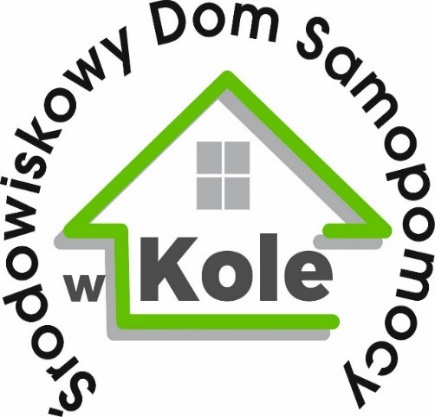 ul. Stary Rynek 15, 62-600 KołoTel. 063 26-28-189, email: sds@kolo.plSPRAWOZDANIEZ DZIAŁALNOŚCIŚrodowiskowego Domu Samopomocy                                 w Kole                    za rok 2020 maj, 2021SPIS TREŚCI:Wprowadzenie Działalność Środowiskowego Domu Samopomocy w KoleCele i zadania jednostkiSpecjalistyczne usługi opiekuńcze świadczone przez ŚDS w KoleBaza lokalowa DomuZasoby ludzkie DomuZasoby finansowe DomuSzkolenia pracownikówWspółpraca z innym podmiotamiWyodrębnienie ŚDS w Kole ze struktur MOPS w KoleFunkcjonowanie ŚDS w Kole w dobie pandemii, jej wpływ na działalność ośrodka.I. WPROWADZENIEŚrodowiskowy Dom Samopomocy w Kole przedstawia roczne sprawozdanie ukazujące działania realizowane na przestrzeni 2020 roku. Sprawozdanie zawiera informację opisującą istotę działalności jednostki, cel jej prowadzenia, szereg zadań realizowanych na rzecz uczestników ośrodka oraz informację dotyczącą wydrębnienia jednostki ŚDS w Kole ze struktur Miejskiego Ośrodka Pomcoy Społecznej w Kole, a także wpływu pandemii na całokształt funkcjonowania placówki w minionym roku.Jednostka, zwana dalej Domem, powstała w roku 2005 jako odpowiedź środowiska lokalnego na potrzebę wsparcia środowiskowego osób przewlekle psychicznie chorych oraz osób z niepełnosprawnością intelektualną. Działalność Środowiskowego Domu Samopomocy w Kole ukierunkowania jest na rzecz pełnoletnich osób z zaburzeniami psychicznymi z terenu Miasta Koła, które nie wymagają leczenia szpitalnego bądź opieki stacjonarnej, mają trudności w samodzielnej egzystencji, lecz przy wsparciu środowiskowym uzyskują zdolność do poprawnego funkcjonowania we własnym środkowisku rodzinnym, lokalnym. Jednostka odgrywa bardzo ważną rolę w obszarze wspierania osób borykających się z problemami natury psychicznej, osób będących w kryzysie psychicznym. W dobie panującej tendencji wzrostu liczby osób z zaburzeniami psychicznymi, niezwykle istotne jest dalsze prowadzenie środowiskowych domów samopomocy oraz ich rozwój.Środowiskowy Dom Samopomocy w Kole spełnia standardy jakie określa w szczególności  § 18 rozporządzenia Ministra Pracy i Polityki Społecznej z dnia 9 grudnia 2010 r. w sprawie śds.II. DZIAŁALNOŚĆ ŚRODOWISKOWEGO DOMU SAMOPOMOCY W KOLEI. CELE I ZADANIA JEDNOSTKI Środowiskowy Dom Samopomocy w Kole działa i funkcjonuje w oparciu o:ustawę z dnia 12 marca 2004 r. o pomocy społecznej (Dz. U. z 2020 r., poz.1876 ze zm.),ustawę z dnia 19 sierpnia 1994 r. o ochronie zdrowia psychicznego (Dz. U. z 2020 r.,  poz. 685), rozporządzenie  Ministra  Pracy i Polityki  Społecznej  z dnia  9 grudnia  2010 r.  w    sprawie  środowiskowych domów samopomocy (Dz. U. z 2020 r. poz. 249),ustawę z dnia 8 marca 1990 r. o samorządzie gminnym (Dz. U. z 2020 r. poz. 713 ze zm.),ustawę z dnia 27 sierpnia 2009 r. o finansach publicznych (Dz. U. z 2021 r. poz. 305),ustawę z dnia 21 listopada 2008 r. o pracownikach samorządowych (Dz. U. z 2019 r. poz. 1282),ustawę z dnia 29 września 1994 r. o rachunkowości (Dz. U. z 2021 r. poz. 217 ze zm.),Statut Środowiskowego Domu Samopomocy w Kole,Regulamin Organizacyjny Środowiskowego Domu Samopomocy w Kole z dnia 05.07.2016 r., zatwierdzony przez Wielkopolski Urząd Wojewódzki w Poznaniu i Gminę Miejską w Kole oraz programy działalności i roczny plany pracy ŚDS na rok 2020, opracowane zgodnie z § 4.1. ww. rozporządzenia Ministra Pracy i Polityki Społecznej z dnia 9 grudnia 2010 r. Nadzór merytoryczny nad działalnością Środowiskowego Domu Samopomocy w Kole sprawuje Wydział Polityki Społecznej Wielkopolskiego Urzędu Wojewódzkiego w Poznaniu.Placówka realizuje zadanie zlecone gminie przez administrację rządową z zakresu pomocy społecznej, jakim jest prowadzenie i rozwój infrastruktury ośrodków wsparcia dla osób z zaburzeniami psychicznymi. Dom ma zasięg lokalny, obszarem jego działania jest miasto Koło. Wszystkie podejmowane zadania w roku 2020, wynikały z zadań  ustawy z dnia 12 marca 2004 r. o pomocy społecznej, ustawy z dnia 19 sierpnia 1994 r. o ochronie zdrowia psychicznego,  rozporządzenia Ministra Pracy i Polityki Społecznej z dnia 9 grudnia 2010 r. w sprawie środowiskowych domów samopomocy oraz z zadań statutowych jednostki. Celem głównym działalności placówki jest zwiększanie zaradności i samodzielności życiowej, a także integracji społecznej osób, które w wyniku upośledzenia niektórych funkcji organizmu lub zdolności adaptacyjnych wymagają pomocy do życia w środowisku rodzinnym i społecznym oraz przygotowanie do niezależnego, godnego życia i przeciwdziałanie marginalizacji społecznej. Środowiskowy Dom Samopomocy w Kole prowadzi 25 regulaminowych miejsc dziennego pobytu dla osób z  zaburzeniami psychicznymi, jest Domem typu AB, gdzie typ A – przeznaczony jest dla osób przewlekle psychicznie chorych, typ B – przeznaczony dla osób z niepełnosprawnoscią intelektualną.Za realizację zadań i celów odpowiada w całości Zespół Wspierająco-Aktywizujący działający w ŚDS w Kole, w skład którego wchodzą kierownik i pracownicy Domu świadczący specjalistyczne usługi opiekuńcze. 2. SPECJALISTYCZNE USŁUGI OPIEKUŃCZE ŚWIADCZONE PRZEZ ŚDS W KOLE Dom świadczy specjalistyczne usługi opiekuńcze w formie indywidualnych i/lub grupowych treningów życiowych oraz zajęć wspierająco – aktywizujących, zgodnie z § 14 rozporządzenia Ministra Pracy i Polityki Społecznej z dnia 9 grudnia 2010r. w sprawie środowiskowych domów samopomocy. Uczestnicy ŚDS mają zapewnioną psychologiczną oraz psychiatryczną opiekę zdrowotną, a także rehabilitację społeczną realizowaną w szczególności poprzez:1.Trening umiejętności samoobsługowych  podnoszących zaradność życiową i funkcjonowanie w codziennym życiu. Trening obejmuje:samodzielne jedzenie,mycie się, golenie, kąpanie,ubieranie,załatwianie potrzeb fizjologicznych ,przygotowywanie posiłków,pranie i prasowanie,obsługa sprzętu RTV i AGD,dbanie o osobistą higienę i estetyczny wygląd oraz o higienę otoczenia,gospodarowanie własnymi pieniędzmi,dokonywanie zakupów,dbanie o czystość i porządek we własnym mieszkaniu,zdobywanie umiejętności korzystania z itp.: komunikacji miejskiej, usług fryzjerskich itp.trening lekowy.2. Trening umiejętności społecznych i interpersonalnych. Obejmuje on:nawiązywanie i utrzymywanie kontaktów społecznych, grupowych,wyrobienie umiejętności samodzielnego inicjowania rozmowy,aktywność i odpowiedzialność,motywowanie do funkcjonowania w oparciu o własne możliwości,kształtowanie umiejętności współpracy i komunikowania się w grupie na zasadach otwartości i wzajemności,naukę samodzielnego załatwiania spraw urzędowych,aktywizacja w celu znalezienia zatrudnienia przy współpracy z instytucjami.3. Trening umiejętnosci komunikacyjnych, w tym z wykorzystaniem alternatywnych  i  wspomagających sposobów porozumiewania się.4. Trening spędzania czasu wolnego. Obejmuje:rozwijanie zainteresowań lekturą, czasopismem, książka, telewizją,rozwijanie zainteresowania udziałem w imprezach kulturowych, sportowych, towarzyskich,motywowanie do wychodzenia na zewnątrz Domu (kino, muzeum, wystawy, spacery itp.),organizowanie wycieczek turystycznych celem poznawania dziedzictwa kulturowego.5. Terapia zajęciowa:zajęcia plastyczne, manualne,rękodzielnictwo,papieroplastyka,biblioterapia  edukacyjna, relaksacyjna, rozrywkowa,zajęcia muzyczne – muzykoterapia bierna , czynna,zajęcia relaksacyjne, trening autogenny schulza, jacobsona,zajęcia  komputerowe, obsługa programu Microsoft Word,zajęcia kulturalno- oświatowe, udział w inscenizacjach słowno – muzycznych, organizowanie wystaw prac własnych,edukacja prozdrowotna, pogadanki, dyskusje,stolarstwo, zajęcia techniczne – itp.: prace w drewnie,zajęcia ogrodnicze,zajęcia kulinarne,zajęcia porządkowe.6. Terapia/rehabilitacja ruchowa:ćwiczenia ogólnokondycyjne – gimnastyka poranna,zajęcia rehabilitacyjne indywidualne i grupowe,masaże,zajęcia rekreacyjno- sportowe na świeżym powietrzu,zajęcia sportowe,turystyka i rekreacja.7. Poradnictwo psychologiczne (także dla rodzin uczestników):psychoterapia indywidualna, grupowa,warsztaty psychologiczne grupowe,rozmowy indywidualne.8. Pomoc w dostępie do niezbędnych świadczeń zdrowotnych.9. Opieka pielęgniarska.10. Pomoc w sprawach urzędowych. W roku 2020, mimo panującej sytuacji epidemicznej w kraju i okresów zawieszeń działalności placówki, Środowiskowy Dom Samopomocy w Kole przeprowadził szereg zajęć terapeutycznych, treningów, w poszczególnych pracowniach Domu, z wykorzystaniem dostępnego sprzętu, pomocy terapeutycznych, tj.: Ośrodek realizował powyższe zajęcia w oparciu o programy działalności  dla typu A i B, roczny plan pracy ŚDS na 2020 oraz  Indywidualne Plany Postępowania Wspierająco –Aktywizującego sporządzone dla każdego uczestnika przez Zespół Wspierająco –Aktywizujący. Wszystkie zajęcia prowadzone były zgodnie z przyjętym stałym rozkładem zajęć z dnia 05.01.2018 r.Wszystkie zajęcia organizowane były w odpowiednich pracowniach Domu w formie  indywidualnej oraz w kilkuosobowych grupach, z uwzględnieniem potrzeb indywidualnych, możliwości psychoruchowych, zainteresowań, preferencji uczestników oraz z uwzględnieniem zasad bezpieczeństwa.Dom w minionym roku sprawozdawczym zapewniał uczestnikom ŚDS w sposób ciągły opiekę psychiatryczną i psychologiczną. Powyższa opieka realizowana była na podstawie zawartych umów o świadczenie usług w zakresie psychologii i psychiatrii na rzecz osób korzystających z ŚDS, pomiędzy zleceniodawcą – MOPS, a wykonawcą, na okres 07.01.2020 r. – 31.12.2020 r., a po wyodrębnieniu placówki ze struktur MOPS, pomiędzy zleceniodawcą – ŚDS a wykonawcą.Psychiatryczna opieka obejmowała zwłaszcza konsultacje i okresowe oceny stanu psychicznego oraz psychoterapię i terapię farmakologiczną. Konsultacje lekarskie lekarza psychiatry w 2020 roku w siedzibie Ośrodka, dokonywanie ocen stanu psychicznego uczestników miały miejsce 1 raz w danym kwartale. Ponadto lekarz udzielał  konsultacji lekarskich uczestnikom ŚDS w Poradni Zdrowia Psychicznego mieszczącej się przy ul. PCK w Kole, w  zaistniałych potrzebach. Łącznie w skali roku 2020 miało miejsce 40 wizyt uczestników ŚDS wraz z pielęgniarką u lekarza psychiatry bądź samodzielnie. W okresach zawieszenia działalności Domu uczestnicy oraz ich opiekunowie prawni mieli zapewniony stały dostęp do Poradni Zdrowia Psychiatrycznego i kontynuacji farmakologicznego leczenia psychiatrycznego.Usługi w ramach opieki psychologicznej  opierały się na diagnozie psychologicznej, wsparciu psychicznym i psychoterapii indywidualnej, grupowej dla uczestników, prowadzeniu grupowych warsztatów psychologicznych, psychoedukacji. Zajęcia z psychologiem w roku 2020 odbywały się 1 raz w tygodniu w wymiarze 3 godzin dziennie, co miesięcznie daje 12 godzin opieki psychologicznej.W roku sprawozdawczym miały miejsca  łącznie 43 spotkania z psychologiem, w tym 24 spotkań indywidualnych ( kontakt osobisty w siedzibie Ośrodka bądź telefoniczny w okresach zawieszenia działalności Domu) oraz 19 zajęć grupowych tzw. warsztatów psychologicznych. ŚDS realizował także usługi zdrowotne w zakresie opieki pielęgniarskiej, pielęgnacyjnej, w szczególności pomoc w uzgadnianiu i planowaniu terminów wizyt u lekarza, pomoc w realizacji recept, przyjmowaniu leków zaleconych przez lekarza w ramach prowadzonych treningów lekowych, pomoc w dotarciu do placówek służby zdrowia, pomoc doraźna, czynności pielęgnacyjne.  Względem 9 uczestników prowadzony był systematyczny trening lekowy i szczególna kontrola w zakresie prowadzonej farmakoterapii. Pozostali uczestnicy samodzielnie przyjmowali zalecone leki. W roku 2020 udzielono uczestnikom pomocy w rejestracji i/lub dotarciu do lekarzy rodzinnych (14 wizyt) oraz do lekarzy specjalistów (25 wizyt) tj. onkologiczna, urologiczna, neurologiczna, okulistyczna, stomatologiczna, laryngologiczna, ginekologiczna. Pielęgniarka ŚDS uczestniczyła w większości w trakcie konsultacji w ww. poradniach. Zachowana była ciągłość w dostępie do lekarzy i konsultacji lekarskich, szczególnie w okresach zawieszenia działalności Domu, w związku z panującą sytuacją epidemiczną. Każdy z uczestników otrzymywał w tym zakresie właściwą opiekę.Stan osób korzystających ze specjalistycznych usług opiekuńczych ŚDS na dzień 31.12.2020r. wynosił 25. Poniższa tabela przedstawia liczbę uczestników Domu z podziałem na rodzaj niepełnosprawności.Łączna liczba osób korzystających z ww. usług w skali roku 2020 wynosiła 29. Osoby korzystały z usług Domu, na podstawie decyzji administracyjnych wydanych przez Miejski Ośrodek Pomocy Społecznej w Kole, który zgodnie z art.51b pkt. 5 ustawy o pomocy społecznej, wydaje decyzję o skierowaniu do ośrodka wsparcia dla osób z zaburzeniami psychicznymi oraz decyzję ustalająca odpłatność za korzystanie z usług.Ośrodek zapewniał uczestnikom w ramach przyznanych usług ŚDS, jeden gorący posiłek w ciągu dnia (zupa, pieczywo), przygotowywany przez stołówkę MOPS, ul. Dąbska 40. Poniższa tabela przedstawia wykaz kosztu gorącego posiłku poniesionego w skali roku 2020.W miesiącach IV, V, XI, XII. 2020 r. zawieszona działalność Ośrodka, na podstawie decyzji Wojewody Wielkopolskiego w celu  zapobiegania rozprzestrzenianiu się choroby zakaźnej COVID-19 wywołanej wirusem SARS-CoV-2.Powyższe kwoty ŚDS pokrywał z bieżących środków przeznaczonych na utrzymanie i prowadzenie Domu.Posiłek spożywany jest na terenie placówki. Ponadto wszyscy uczestnicy mieli możliwość spożywania posiłków przygotowywanych przez uczestników w ramach prowadzonych zajęć terapeutycznych – kulinarnych, wykonywanych w pracowni gospodarstwa domowego. Na zakup artykułów/półproduktów spożywczych, przeznaczonych na ten cel, ŚDS wydatkował kwotę 2 276,27 zł.Środowiskowy Dom Samopomocy w Kole w myśl § 20 rozporządzenia Ministra Pracy i Polityki Społecznej z dnia 9 grudnia 2010 r. w sprawie środowiskowych domów samopomocy, zapewniał  uczestnikom ŚDS z zaburzeniami zachowań lub niepełnosprawnością fizyczną  usługi transportowe polegające na dowożeniu na zajęcia z miejsca zamieszkania i odwożeniu po zakończonych zajęciach. Dowóz na zajęcia odbywał się w godzinach 8.30-9.00, odwóz po zajęciach do domu w godzinach od 15.00 do 15.30. Dowóz każdorazowo odbywał się wraz z opiekunem grupy. Transport odbywał się samochodem służbowym typu microbus 9 -osobowy marki Volkswagen Caravella przystosowanym do przewozu osób niepełnosprawnych, będący na wyposażeniu MOPS w Kole.W roku 2020 z ww. usług transportowych korzystało łącznie 8 osób. Za świadczone usługi transportowe uczestnicy nie ponosili odpłatności. ŚDS pokrywał koszt zakupu paliwa na podstawie wystawianych przez MOPS w Kole not obciążeniowych, ze środków przeznaczonych na bieżące utrzymanie Domu. W roku 2020 łączny koszt zakupu paliwa to kwota 1 009,74zł.Odpłatność miesięczną za usługi świadczone w Domu, zgodnie z art. 51b pkt.1 ustawy o pomocy społecznej, w roku 2020 ponosiło  14 osób, w łącznej kwocie 8 539,75 zł. Dochody z tytułu odpłatności w ośrodkach wsparcia dla osób z zaburzeniami psychicznymi stanowią dochód budżetu państwa – art.51b pkt 7 ww.ustawy.U pozostałej części uczestników nie stwierdzono podstaw do naliczania odpłatności za pobyt w ŚDS, gdyż ich dochód nie przekroczył kwoty 300% odpowiedniego kryterium dochodowego. Każdy uczestnik ŚDS miał przydzielonego swojego asystenta prowadzącego, będącego członkiem Zespołu Wspierająco – Aktywizującego, którego rolą było objęcie szczególnym zainteresowaniem, kontrolą przydzielonych uczestników, celem bliższego poznania danej osoby. Na każdego asystenta przypadało  5-6 uczestników. Asystent prowadzący wiódł czynną rolę w opracowywaniu Indywidualnych Planów Postępowania Wspierająco – Aktywizującego swoich uczestników oraz brał czynny udział w sporządzaniu półrocznych ocen aktywizacji swojego uczestnika, jego funkcjonowania społecznego przy współudziale pozostałych członków Zespołu Wspierająco – Aktywizującego. Na terenie Ośrodka w roku sprawozdawczym działał  Zespół Wspierająco –Aktywizujący, zgodnie z obowiązującą przyjętą procedurą funkcjonowania zespołu przyjętą dnia 28.11.2017r. oraz 14.07.2020 r.W roku 2020 odbyło się 12 protokołowanych zebrań Zespołu Wspierająco –Aktywizującego. Ponadto średnio 2-3 razy w każdym tygodniu w/w zespół omawiał na bieżąco istotne dla prowadzonego procesu rehabilitacji społecznej, informacje dotyczące sytuacji zdrowotnych uczestników, a także ich funkcjonowania w rodzinie, środowisku lokalnym, uczestnictwa w życiu Domu itp. Szczególny nacisk w roku sprawozdawczym położony był na omawianie prowadzonych zajęć z uczestnikami z uwzględnieniem konieczności wprowadzenia reżimu sanitarnego i procedur funkcjonowania placówki w obliczu pandemii, w trosce o zdrowie i bezpieczeństwo uczestników, pracowników.Na terenie Środowiskowego Domu Samopomocy w roku sprawozdawczym sprawnie działał samorząd uczestników zwany Społecznością ŚDS, zgodnie z Regulaminem Organizacyjnym Społeczności ŚDS z dnia 27.04.2011 r. oraz z dnia 7.09.2020 r. Wszyscy nowoprzyjęci uczestnicy zostali zapoznani z powyższym regulaminem. W roku 2020 odbyły się 4 protokołowane zebrania Społeczności ŚDS i zebrań samorządu, koordynowanych przez instruktora terapii zajęciowej wraz ze Starostą Grupy,  których celem jest m.in.: informowanie o podejmowanych działaniach terapeutycznych na bieżący okres danego miesiąca, możliwość współdecydowania o życiu Ośrodka, integracja społeczna, omawianie spraw ważnych, bieżących dotyczących samych uczestników, możliwość przedstawiania własnych propozycji zajęć, wyjść kulturalnych itp. Na każdym zebraniu szeroko omawiano sprawy związane z sytuacją epidemiczną, koniecznością wyuczenia i przestrzegania zasad reżimu sanitarnego. Poza zebraniami protokołowanymi miały miejsca liczne spotkania z uczestnikami w celu omówienia bieżących spraw.Wszystkie podejmowane w roku sprawozdawczym działania wspierająco-aktywizujące przyczyniły się do:-przeciwdziałania marginalizacji społecznej poprzez zapewnienie oparcia społecznego osobom przewlekle chorym psychicznie, z niepełnosprawnością intelektualną, a także ich rodzinom,-zapewnienia uczestnikom akceptacji społecznej, poczucia wzrostu samoakceptacji,-wzrostu progu świadomości uczestników w zakresie prowadzenia systematycznej farmakoterapii, własnej choroby,-zwiększenia wiedzy ogólnej uczestników o otaczającym świecie, rzeczywistości, -zwiększenia wiedzy ogólnej, podstawowej z zakresu istniejącego zagrożenia COVID-19 w obliczu panującej sytuacji epidemicznej w kraju i na świecie,-zwiększenia samodzielności i zaradności życiowej wśród uczestników poprzez nabycie wielu nowych nawyków, umiejętności czynności dnia codziennego, niezbędnych do prowadzenia samodzielnego życia we własnym środowisku, szczególnie przydatne w okresach zawieszenia działalności Domu i konieczności samodzielnego funkcjonowania, przy wsparciu ze strony placówki bądź rodziny,-ukazania wielu ciekawych form aktywizacji, spędzania czasu wolnego poprzez organizację wspólnych grupowych wyjść, na miarę możliwości aktualnej sytuacji epidemicznej,-wzmocnienia  integracji ze środowiskiem lokalnym poprzez współpracę z innymi podmiotami działającymi na rzecz integracji społecznej, -wzbudzenia zainteresowania pracą, ludźmi, nauką, rozrywką, wypoczynkiem i inne,-rozwoju kulturalnego i osobowościowego uczestników, wzrostu potrzeby korzystania z dóbr kultury, dbania o swoje dobro osobiste.BAZA LOKALOWA DOMUPowierzchnia użytkowa placówki wynosi 339m2, w przeliczeniu na 1 osobę - 13,56m2.ZASOBY LUDZKIE DOMU Środowiskowy Dom Samopomocy w Kole w roku 2020 zatrudniał pracowników etatowych w wymiarze 9 osób, w przeliczeniu na etaty -7. Inne formy zatrudnienia:5. ZASOBY FINANSOWE DOMUJednostka w całości finansowana jest jako zadanie zlecone z budżetu Wojewody Wielkopolskiego. Wysokość miesięcznej kwoty dotacji z budżetu państwa na pokrycie bieżących kosztów prowadzenia ŚDS-u jest obliczana jako iloczyn aktualnej liczby osób posiadających decyzje o skierowaniu nie większej niż statutowa liczba miejsc w domu oraz średniej miesięcznej kwoty dotacji  na jednego uczestnika, wyliczonej dla województwa, zgodnie art. 51c ust. 3 pkt 1 ustawy o pomocy społecznej. W roku 2020 kwota dotacji na jednego uczestnika wynosiła 1 752,50 zł (701,00 zł x 250%), gdzie 701,00 zł stanowi kryterium dochodowe dla osoby samotnie gospodarującej.Poniższa tabela ukazuje wysokość środków finansowych wg przyjętego planu budżetowego na rok 2020 oraz wysokość faktycznie przekazanych środków fiansowych na prowadzenie Domu.Zmniejszenie przekazanych środków przez Wojewodę względem planu wynikało z niewykorzystanych miejsc w placówce. W okresach zawieszenia działalności ŚDS w roku 2020 z uwagi na sytuację epidemiczną, wysokość kwoty dotacji od Wojewody przekazywanej miesięcznie na prowadzenie Domu, nie uległa pomniejszeniu. 6. SZKOLENIA PRACOWNIKÓWW roku sprawozdawczym pracownicy ŚDS w Kole zorganizowani w Zespole Wspierająco –Aktywizującym, korzystali ze szkoleń organizowanych wewnątrz placówki, jak również szkoleń zewnętrzych, zwiększając i poszerzając własną dotychczasową wiedzę merytoryczną oraz  umiejętności praktyczne. Szkolenia wewnętrzne: „Instrukcje sanitarne obowiązujące w ŚDS – omówienie, przypomnienie zasad bhp w miejscu pracy” - luty – 5 osób.„Zapoznanie z wytycznymi sanitarnymi obowiązującymi w ŚDS od dnia 01.06.20 r. oraz zapoznanie z rekomendacjami MZ, MPiPS, GIS” - maj – 6 osób.„Prewencyjne zasady funkcjonowania ŚDS  w Kole w związku z rozprzestrzenianiem się COVID-19” – sierpień - 8 osób.„Koronawirus”- luty- 6 osób oraz cała grupa uczestników Domu,„Prowadzenie dokumentacji zbiorczej w okresie zawieszenia działalności Domu” – marzec – 5 osób,Światowy Dzień Zdrowia Psychicznego - prezentacja Kryzysownika Regionalnego Ośrodka Pomocy Społecznej w Poznaniu” – październik - 5 osób.Ww. szkolenia zorganizowane zostały w siedzibie ŚDS dla pracowników placówki. Osoba prowadząca – kierownik Domu.Szkolenia zewnętrzne:„Efektywność osobista i zarządzanie sobą w czasie”- maj - 5 osób,„Powrót do placówki – jak pracować z podopiecznymi po okresie izolacji”- czerwiec – 5 osób,„Zjawisko zachowań agresywnych u osób dorosłych z niepełnosprawnością intelektualną”- grudzień – 2 osoby.Szkolenia zewnętrzne z uwagi na panującą sytuację epidemiczną organizowane były w systemie on –line.Wszyscy pracownicy zatrudnieni w ŚDS w Kole, zgodnie z § 11 pkt 2 oraz § 14 pkt 2a rozporządzenia MPiPS w sprawie śds, posiadają przeszkolenie i doświadczenie w zakresie:  1. umiejętności kształtowania motywacji do akceptowanych przez otoczenie zachowań,  2. kształtowania nawyków celowej aktywności,  3. prowadzenia treningu zachowań społecznych,  4. treningu umiejętności komunikacyjnych, w tym  z wykorzystaniem alternatywnych i wspomagających sposobów porozumiewania się, w przypadku osób z problemami w komunikacji werbalnej. 7.  WSPÓŁPRACA Z INNYMI PODMIOTAMI I JEJ EFEKTY Realizując cele i zadania Środowiskowy Dom Samopomocy w Kole w roku 2020 współpracował z podmiotami, o których mowa w  § 21 rozporządzenia MPiPS z dnia 9 grudnia 2010 r. w sprawie śds.III. WYODRĘBNIENIE ŚDS W KOLE ZE STRUKTUR MOPS W KOLE W roku sprawozdawczym nastąpiło wyodrębnienie Środowiskowego Domu Samopomocy w Kole ze struktur Miejskiego Ośrodka Pomocy Społecznej w Kole, zgodnie z art. 111a ust. 1 pkt  ustawy z dnia 12 marca 2004 r. o pomocy społecznej, gmina może połączyć: ośrodek pomocy społecznej z ośrodkiem wsparcia, z wyłączeniem ośrodka wsparcia dla osób z zaburzeniami psychicznymi.W pierwszym kwartale 2020 r. podjęte zostały działania w kierunku ww. wyodrębnienia. Do 30 czerwca 2020 r. Środowiskowy Dom Samopomocy w Kole funkcjonował jako komórka organizacyjna Miejskiego Ośrodka Pomocy Społecznej w Kole, natomiast od 1 lipca 2020 r. Środowiskowy Dom Samopomocy w Kole jest samodzielną jednostką organizacyjną Gminy Miejskiej Koło, działającą w formie jednostki budżetowej, na mocy uchwały nr XXIII/216/2020 Rady Miejskiej w Kole z dnia 29 kwietnia 2020 r. w sprawie wyodrębnienia Środowiskowego Domu Samopomocy w Kole ze struktur Miejskiego Ośrodka Pomocy Społecznej w Kole i utworzenia odrębnej jednostki organizacyjnej Gminy Miejskiej Koło pod nazwą Środowiskowy Dom Samopomocy w Kole oraz nadania Statutu. Wyodrębnienie jednostki wiązało się z przygotowaniem do samodzielnego funkcjonowania poprzez podjęcie szeregu działań w zakresie m.in. :nadanie jednostce numeru NIP, REGON,założenie rachunku bankowego,zatrudnienia głównej księgowej ( ¼ etatu),zatrudnienia inspektora kadr ( ¼ etatu),podjęcia współpracy z inspektorem BHP,podjęcia współpracy z inspektorem RODO,zakupu sprzętu komputerowego,zakupu oprogramowania finansowo-księgowego i inneoraz opracowania wewnętrznej dokumentacji jednostki niezbędnej do prawidłowego funkcjonowania. Wyodrębnienie jednostki ze struktur MOPS w Kole w żaden sposób nie wpłynęło na poziom świadczonych usług i dotychczasową działalność terapeutyczną prowadzoną względem uczestników zajęć oraz ich funcjonowanie na terenie Domu. Gorące posiłki oraz dowozy uczestników po wyodrębnieniu ŚDS w Kole ze struktur Miejskiego Ośordka Pomocy Społecznej w Kole zabezpiecza w dalszym ciągu MOPS w Kole, na mocy zawartego w dniu 1 lipca 2020 r. porozumienia pomiędzy Dyrektorem MOPS w Kole a Kierownikiem ŚDS w Kole w sprawie przygotowywania gorących posiłków dla uczestników ŚDS w Kole oraz w sprawie zabezpieczenia dowozów uczestników i przywozu posiłków do siedziby ŚDS w Kole. Dom partycypuje w kosztach żywienia oraz transportu.Na dalsze sprawne funkcjonowanie Środowiskowego Domu Samopomocy w Kole miały wpływ niewątpliwie stałe czynniki tj.:zasoby ludzkie Domu, wykwalifikowana kadra, stale podnosząca własną wiedzę merytoryczną poprzez udział w szkoleniach wewnętrznych i zewnętrznych,zasoby lokalowe, wyposażenie wszystkich pracowni w odpowiedni sprzęt rehabilitacyjny, materiały  i pomoce terapeutyczne, dydaktyczne.Siedziba Środowiskowego Domu Sampomocy w Kole  nie uległa zmianie, mieści się w budynku przy ul. Stary Rynek 15 w Kole. Placówka świadczy specjalistyczne usługi opiekuńcze przez 5 dni w tygodniu tj. od poniedziałku do piątku w godzinach od 7.30 do 15.30, z wyjątkiem świąt i dni ustawowo wolnych od pracy.Wyodrębnienie jednostki ze struktur MOPS w Kole nie spowodowało zmian w zakresie trybu kierowania i przyjmowania zainteresowanych osób do placówki, o którym mowa w § 7 pkt.1 rozporządzenia MPiPS z dnia 9 grudnia 2010 r. w sprawie śds. Skierowanie do Domu następuje w drodze decyzji administracyjnej ośrodka pomocy społecznej, właściwego ze względu na miejsce zamieszkania. Osoba zainteresowana uczestnictwem w zajęciach  Domu składa, jak dotychczas, wniosek o skierowanie do MOPS w Kole.IV. FUNKCJONOWANIE ŚDS W KOLE W DOBIE PANDEMII, JEJ WPŁYW NA DZIAŁALNOŚĆ OŚRODKA Realizacja zadań Środowiskowego Domu Samopomocy w Kole w minionym roku 2020 odbywała się w obliczu panującej sytuacji epidemicznej w kraju, która nie pozostała bez wpływu na sposób funkcjonowania jednostki, a także na sytuację osób korzystających ze specjalistycznych usług opiekuńczych świadczonych w placówce. Pandemia koronawirusa oraz ograniczenia epidemiologiczne zrodziły wiele wyzwań, które placówka musiała podjąć celem dalszego sprawnego funkcjonowania i świadczenia szerokiego wsparcia osobom z zaburzeniami psychicznymi i niepełnosprawnością intelektualną, będącym uczestnikami ŚDS. Placówka musiała nauczyć się funkcjonować w nowej rzeczywistości i reżimie sanitarnym, aby zagwarantować zarówno uczestnikom, jak i pracownikom, maksymalny poziom bezpieczeństwa. Opracowano i wprowadzono nowe zasady/procedury funkcjonowania jednostki dotyczące m.in.: prowadzenia zajęć grupowych, organizacji dowozów, organizacji zajęć kulinarnych i inne oraz dodatkowe procedury sanitarne wprowadzające wzmożone rejestry czynności myjąco-dezynfekujących na terenie ośrodka.Zmienione zostały priorytety w pracy bieżącej z uczestnikiem, bardzo duży nacisk został położony na edukację uczestników i podnoszenie ich wiedzy o otaczającej rzeczywistości, panującej sytuacji epidemicznej w kraju, poprzez organizację dodatkowych szkoleń wewnętrznych, spotkań o charakterze edukacyjnym, pogadanek. Podjęto szereg działań mających na celu wyuczenie uczestników umiejętnego stosowania środków ochrony indywidualnej: prawidłowe noszenie maseczek jednorazowych, mycie i dezynfekcja rąk, utrzymywanie dystansu społecznego i inne.Ograniczona została możliwość prowadzenia działalności w pełnym wymiarze, z uwagi na wprowadzane okresowe zawieszenia pracy Domu (zgodne z poleceniami Wojewody Wielkopolskiego), związane z istniejącym zagrożeniem COVID-19, w terminach:12.03.2020 r. – 24.05.2020 r.31.08.2020 r. – 15.09.2020 r.26.10.2020 r. – 31.12.2020 r.Uczestnicy nie mogli w pełni korzystać z przyznanych im usług, z przyczyn nie leżących po ich stronie. W okresach zawieszenia działalności Domu pozostawali w swoich miejscach zamieszkania. Przebieg procesu rehabilitacji społecznej oraz realizacji założonych indywidualnych planów postępowania wspierająco-aktywizujących uczestników, nie mógł być realizowany stacjonarnie i w całości.Wprowadzone w myśl rekomendacji Ministerstwa Zdrowia, Ministerstwa Rodziny i Polityki Społecznej, Państwowej Inspekcji Sanitarnej  obostrzenia i wytyczne sanitarne w zakresie organizacji pracy w ośrodkach wsparcia dla osób z zaburzeniami psychicznymi, w dużej mierze ograniczyły:wykonanie przyjętego planu pracy ŚDS na rok 2020,organizację poszczególnych zajęć wspierająco - aktywizujących, terapeutyczno – rehabilitacyjnych,współpracę z innymi instytucjami, podmiotami działającymi na rzecz osób niepełnosprawnych.Na bieżąco dokonywano modyfikacji  zaplanowanych zajęć grupowych w zakresie tematycznym, z uwzględnieniem aktualnych potrzeb indywidulanych uczestników oraz potrzeb grupy, a także dokonywano niezbędnej reorganizacji zajęć grupowych, w trosce o bezpieczeństwo, zdrowie uczestników, jak i personelu.W obszarze realizacji zadań aktywizujących, wskutek panującej zaostrzonej sytuacji epidemicznej, istniejącego reżimu sanitarnego zrealizowanych zostało jedynie 28% zaplanowanych imprez/wydarzeń okolicznościowych z zakresu zajęć integracyjnych, socjoterapeutycznych, stosunkiem do 72% zajęć odwołanych.W okresach zawieszenia działalności Domu wprowadzone zostały liczne działania mające na celu utrzymanie uczestnika w zadowalającej formie i kondycji psychicznej. Pandemia przyczyniła się do izolacji uczestników w domach, zmniejszenia ich kontaktów społecznych, utraty poczucia bezpieczeństwa. Niezbędne okazały się podejmowane działania w celu zapobiegania pogłębiania się izolacji społecznej czy przeciwdziałania wystąpienia objawów chorobowych, tj.:- wsparcie psychiczne, emocjonalne - teleporady/ rozmowy z psychologiem,- indywidualne rozmowy telefoniczne o charakterze terapeutycznym z członkami Zespołu Wspierająco-Aktywizującego,  - kontynuowanie leczenia psychiatrycznego poprzez:trening lekowy w miejscu zamieszkania prowadzony wśród osób szczególnie tego wymagających,rozmowy telefoniczne motywujące do samodzielnego i systematycznego przyjmowania leków, kontrolę i monitoring prowadzonej farmakoterapii,zachowany dostęp do lekarzy, placówek służby zdrowia,pomoc w ustalaniu terminów wizyt lekarskich, pomoc w dotarciu do lekarzy specjalistów, szczególnie osobom tego wymagającym,pomoc w uzyskiwaniu recept na kontynuowanie leczenia,pomoc w dotarciu na iniekcje do gabinetu zabiegowego i inne.- kontynuowanie rehabilitacji ruchowej poprzez mobilizowanie do wykonywania ćwiczeń ogólnousprawniających w miejscu zamieszkania, zachęcanie do spacerów na świeżym powietrzu w pobliskiej okolicy itp.,- zajęcia terapeutyczne wykonywane przez chętnych uczestników w miejscu zamieszkania, po uprzednim dostarczeniu odpowiednich materiałów terapeutycznych i udzieleniu wskazówek.Wsparcie emocjonalne, psychiczne otrzymywały również rodziny uczestników, ich opiekunowie prawni, faktyczni poprzez stały kontakt telefoniczny z Zespołem Wspierająco -Aktywizującym, psychologiem. Wszystkie osoby korzystające z usług ŚDS miały zapewnioną szeroko rozumianą rehabilitację społeczną, specjalistyczną opiekę psychologiczną i psychiatryczną, z dostępem do właściwych placówek służby zdrowia, lekarzy specjalistów. Ogromną wagę Ośrodek przykładał do kwestii bezpieczeństwa, zarówno uczestników, jak i pracowników. W roku 2020:otrzymano pomoc rządową w formie środków ochrony induywidualnej tj.: maseczki jednorazowe - 1200szt., płyn d/dezynfekcji rąk – 5l /2szt, rękawice jednorazowe -3op/300szt.,zakupiono ze środków bieżących na utrzymanie Domu środki ochrony indywidualnej tj.: rękawice jednorazowe - 12op/1200szt, czepek jednorazowy-70szt, fartuch jednorazowy - 1,5op/150szt, płyn do dezynfekcji rąk - 5op, płyn do dezynfekcji powierzchni - 12szt, jednorazowy pokrowiec do samochodu- 2op/176szt, przyłbica- 16szt.Podsumowując, pandemia w sposób znaczący wpłynęła na dotychczasową działalność i funkcjonowanie jednostki poprzez liczne ograniczenia w realizacji zadań, przyjętego planu pracy ŚDS na rok 2020, indywidualnych planów postępowania wspierająco – aktywizujących uczestników. Niewątpliwie sytuacja epidemiczna przyczyniła się do zmian w funkcjonowaniu samych uczestników w życiu codziennym, aczkolwiek dzięki zwiększonym działaniom pracowników w obszarze sfery psychicznej, poradnictwa psychologicznego, wsparcia terapeutycznego udało się utrzymać wszystkich uczestników we własnych środowiskach domowych, na zadowalającym dobrym poziomie psychicznym, bez konieczności hospitalizacji.. Formy zajęćEfekty prowadzonej działalnościPRACOWNIA ARTYSTYCZNA1. Zajęcia manualno –plastyczne:  a)nauka wykonywania obrazów malowanych farbami akrylowymi,  b)nauka wykonywania wazonów z gipsu,  c)nauka haftowania na bloku technicznym,  d)wykonywanie obrazów metodą drobnej wydzieranki oraz z użyciem wstążki (kwiaty ze wstążki),   e)nauka układania puzzli (500 / 1000 części),  f)nauka wykonywania ozdób wielkanocnych, bożonarodzeniowych z wykorzystaniem różnorodnych materiałów terapeutycznych, g)wykonywanie pojemników na długopisy,  h)nauka wykonywania kwiatów z bibuły karbowanej, filcu, wełny,  i) nauka wykonywania wianków kwiatowych, jesiennych,  j) nauka wykonywania szkatułek z tektury,  k) nauka wykonywania obrazów ze sznurka na gotowych podkładach drewnianych z gwoździami (oplatanie wełną),  l) nauka wykonywania breloczków i bransoletek z wełny,    ł) nauka wykonywania prac przestrzennych ze sznurka jutowego wg wzoru.2. Zajęcia artystyczne:  a)przygotowania do uroczystości obchodów Światowego Dnia Zdrowia Psychicznego, wykonywanie niezbędnych dekoracji, rekwizytów itp.,  b) przygotowania do obchodów Dnia Pracownika Socjalnego oraz przygotowywanie rekwizytów, upominków itp.3. Tkactwo:  a) nauka tkania na krośnie.4. Krawiectwo:  a) nauka kompleksowej obsługi maszyny do szycia, samodzielne nawlekanie nici, dobór ściegów itp., przypomnienie zasad prawidłowego i bezpiecznego korzystania z maszyny,  b) nauka szycia lnianych zabawek i toreb,  c) nauka szycia na maszynie ściegiem prostym, d) zdobienie gotowych zabawek, toreb oraz przyszywanie gotowych elementów pasmanteryjnych, e) nauka szycia ozdób świątecznych z użyciem materiałów, filcu, elementów pasmanteryjnych.5. Papieroplastyka:  a) nauka wykonywania kartek wielkanocnych, bożonarodzeniowych, okolicznościowych,  b) nauka bezpiecznego i prawidłowego  posługiwania się np. nożyczkami, klejem na gorąco,  c) nauka cięcia papieru gilotyną do papieru,  d) nauka wykonywania ozdób bożonarodzeniowych z papieru, bibuły.6. Zajęcia porządkowe:  a) nauka wykonywania bieżących czynności porządkowych po zakończonej pracy, wycieranie stołów, porządkowanie materiałów, narzędzi,   b) nauka wykonywania czynności porządkowych w pracowni artystycznej po zakończonej bieżącej pracy, wycieranie stołów, porządkowanie, segregowanie materiałów, narzędzi terapeutycznych, biurowych itp. c) zmiana dekoracji w pracowniach – aranżacje wiosenne, jesienne, wielkanocne, bożonarodzeniowe,  d) nauka wykonywania generalnych porządków w pracowni, segregowanie materiałów, pomocy terapeutycznych, dydaktycznych,  e) przegląd  i konserwacja sprzętu: maszyna do szycia, gilotyna do papieru, pistolet do kleju na gorąco, lampek biurkowych.PRACOWNIA GOSPODARSTWA DOMOWEGO1. Zajęcia kulinarne:    a) przypomnienie podstawowych zasad BHP obowiązujących w pracowni, nauka dbania o higienę osobistą, higienę rąk przed zajęciami, w trakcie prac kulinarnych oraz po zakończonej pracy, stosowanie fartuchów ochronnych,   b) wykonywanie prostych i złożonych posiłków typu: kanapki, kisiel, budyń, nauka wykonywania oponek z serem twarogowy, ciasto naleśnikowe, surówka z kiszonej kapusty z dodatkiem marchwi, jabłek, racuchy z jabłkami, cynamonem i cukrem pudrem, pieczenia ciast - szarlotka,  mufinki czekoladowe, babka wielkanocna, murzynek i inne, wykonywanie żurku wielkanocnego, sałatki jarzynowej, potrawy z makaronem, sianie rzeżuchy, smażenie gofrów, wykonywanie przetworów domowych- ogórki małosolne, dżem truskawkowy, pasty z makreli, pasty jajeczne, surówki z marchwi i jabłek, c) nauka suszenia owoców –jabłko, banan, śliwka, pomarańcz, d) nauka prawidłowej obsługi podstawowego sprzętu AGD, bezpieczna praca z przyborami kuchennymi typu nóż, tarka i inne,    e) nauka obsługi warnika do wody,  f) nauka właściwego mycia i konserwacji drobnych urządzeń AGD,  g) nauka sporządzania dwutygodniowych jadłospisów i listy niezbędnych zakupów artykułów spożywczych,  h) praktyczne dokonywanie zakupów w sklepie samoobsługowym typu polomarket oraz samodzielne zakupy na targu, nauka ważenia owoców, warzyw itp.,  i) prowadzenie zeszytu kulinarnego pracowni, wklejanie nowych przepisów kulinarnych,  j) prowadzenie zeszytu „Domowe porady”- wyszukiwanie z gazet, wklejanie wycinków, nauka wyszukiwania odpowiednich materiałów tekstowych ze stron internetowych,  k) prace związane z redagowaniem gazetki ściennej pracowni gospodarstwa domowego. 2. Zajęcia porządkowe:  a) nauka kompleksowej obsługi sprzętu AGD (zmywarka), nastawianie właściwego programu, układanie naczyń, sztućcy w zmywarce, opróżnianie zmywarki,  b) nauka utrzymywania czystości w pomieszczeniach pracowni, każdorazowo po zakończonej pracy (stół kuchenny, blaty kuchenne, szafki, lodówka),  c) nauka odmrażania lodówki, mycie lodówki i jej poszczególnych elementów.  PRACOWNIA STOLARSKA1. Zajęcia techniczno – stolarskie:  a) przypomnienie podstawowych zasad BHP obowiązujących w pracowni oraz przypomnienie prawidłowej obsługi elektronarzędzi, narzędzi ostrych,   b) nauka podstawowej obróbki drewna (piłowanie, wyrzynanie,  szlifowanie),    c) nauka prawidłowego i bezpiecznego korzystania z piłki ręcznej, wyrzynarki włosowej,  d) nauka wykonywania ramek do obrazów, wiatraków ze sklejki i drewnianych patyków od lodów, lampionów o różnej wielkości,  e) nauka wykonywania z deski gry planszowej ”chińczyk”,  f) nauka wypalania obrazów o różnorodnej tematyce, obsługa wypalarki. g) wykonywanie ozdób wielkanocnych, bożonarodzeniowych ze sklejki typu zając, jajka na piku, anioły, choinki  (wyrzynanie, szlifowanie, malowanie),  h) malowanie/sprayowanie orzechów, szyszek, makaronu (srebrol, złotol),  i) dekorowanie pracowni dekoracjami jesiennymi.2. Zajęcia ogrodnicze:  a) pielęgnacja roślin doniczkowych na terenie placówki (podlewanie, nawożenie, przesadzanie itp.) oraz krzewów,  b) segregacja narzędzi ogrodniczych i ich konserwacja,  c)przygotowania do okresu wiosenno –letniego oraz jesienno –zimowego,  d) nauka sporządzania listy niezbędnych zakupów ogrodniczych typu ziemia, nawóz, ilość sadzonek itp.,  e) nauka sadzenia sadzonek kwiatowych, nauka projektowania kompozycji kwiatowych,   f) dbałość o estetykę otoczenia budynku.  g) czynności porządkowe na placu: grabienie, zamiatanie itp.3. Zajęcia porządkowe:  a) porządkowanie posesji,   b) nauka wykonywania czynności porządkowych po każdej zakończonej pracy,  c) nauka segregowania narzędzi, materiałów stolarskich,  d) nauka dbania o własne stanowisko pracy,   e) nauka dbania o powierzony sprzęt, materiały,  f) zmiana wystroju pracowni, strojenie choinek, zdobienie pracowni girlandami, lampionami i innymi ozdobami świątecznymi.PRACOWNIA WSPARCIA OGÓLNEGO1.Zajęcia plastyczno-manualne:   a) wykonywanie obrazów o tematyce zimowej, wiosennej, letniej z użyciem bibuły,  b)  kolorowanie kreatywnych kolorowanek dla dorosłych o tematyce zimowej, letniej, wiosennej, jesiennej oraz z motywem świątecznym,  c) układanie puzzli – historyjki obrazkowe, klocków i innych pomocy dydaktycznych– edukacyjnych.  d) ozdabianie styropianowych jajek wielkanocnych cekinami, kolorowymi szpilkami,   e) wykonywanie obrazów o tematyce świątecznej  wielkanocnej, bożonarodzeniowej,  f) wykonywanie jesiennych dekoracji z orzechów i kasztanów.2. Papieroplastyka:  a) nauka projektowania i wykonywania zaproszeń na bal karnawałowy, na rodzinne spotkanie wielkanocne oraz kart świątecznych z życzeniami,  b) nauka i doskonalenie prawidłowej obsługi gilotyny do cięcia papieru,  c) redagowanie gazetek ściennych, tematycznie dotyczącej w/w pogadanki, wykonanie gazetki bożonarodzeniowej.  c) wstępne przygotowania do wykonywania zaproszeń i życzeń z okazji Dnia Pracownika Socjalnego, doskonalenie posługiwania się gilotyną do cięcia papieru.3. Zajęcia edukacyjne:  a) ćwiczenia grafomotoryczne, nauka  pisania po śladzie, po wzorach,  b) indywidualne ćwiczenia poprawnej pisowni, nauka składania własnoręcznego podpisu,  c) praca z książką edukacyjną, czytanie, odrysowywanie różnorodnych kształtów.4. Zajęcia porządkowe:  a) nauka wspólnego dbania o pracownię tj. wykonywanie bieżących porządków w szafkach pracowni, bieżąca segregacja materiałów oraz pomocy terapeutycznych, nauka dzielenia się obowiązkami, b)segregacja materiałów biurowych, terapeutycznych, nauka m.in.: temperowania kredek itp.5.Zajęcia socjoterapeutyczne:  a) pogadanka edukacyjna, prozdrowotna tj.:- Przypomnienie zasad BHP, p/poż, - Mój bilans roczny,- Higiena jamy ustnej, choroby wywołujące próchnicę, - Kleszcze,- Koronawirus,- Dbałość o higienę osobistą w szczególności rąk, zapoznanie się z instrukcjami korzystania ze środków ochrony osobistej,- wytyczne sanitarne obowiązujące w ŚDS, reżim sanitarny w związku z istniejącym zagrożeniem COVID -19,- Aktywny tryb życia w dobie pandemii,- Bezpieczne wakacje, - Skóra, włosy, paznokcie – prawidłowa pielęgnacja,- Podróże kształcą,- Książka jest dobra na wszystko, - Funkcjonowanie w obliczu nasilającej się pandemii, - Jak Cię widzą tak Cię piszą – wygląd zewnętrzny wizytówką człowieka.6.Zajęcia z muzykoterapii czynnej grupowej:  a) wspólne kolędowanie z użyciem tekstów kolęd, karaoke,  b)wspólne śpiewanie piosenek, karaoke wg propozycji uczestników,  c)zabawy rytmiczne,  d)prezentacja wybranych pieśni, wierszy patriotycznych, wspólne śpiewanie,  e)wspólne zabawy z rytmem, śpiewanie znanych piosenek biesiadnych oraz polskiej muzyki lat 80  i 90-tych,  f)słuchanie muzyki rozrywkowej,  g) zabawy taneczne.7. Trening komunikacji interpersonalnej:(zajęcia teoretyczne i praktyczne)a) Trening budżetowy”,b) „Asertywność na co dzień”,  „Umiejętność rozpoznawania emocji”, „Jak pozostać sobą, nie raniąc tym innych”, c)„Asertywność a potrzeby psychiczne”, d)„Asertywność a emocje”, e) „Inteligencja emocjonalna” ,  „Strach”, „Emocje, zachowania, interakcje”.8.Biblioterapia:  a)wspólne głośne czytanie wybranych opowiadań książki „Nowele i opowiadania” Henryka Sienkiewicza, opowiadania: „Stary Sługa”, „Z pamiętnika poznańskiego nauczyciela”, „Latarnik”, „Sachem”, „Bartek Zwycięzca”.b) głośne czytanie wierszy „Sumienie ruszyło i nowe wiersze” Jana Twardowskiego.9.Filmoterapia:  a)wspólne oglądanie filmów dokumentalnych, przyrodniczych, obyczajowych, familijnych, edukacyjnych,  b)wspólne oglądanie filmu „Tam dom, gdzie serce Twoje”, „Luke”, „Więcej niż słowa” oraz filmu komediowego „Jest sprawa”  c)filmu dokumentalnego „Miasto Downow” oraz  „Podwójne życie Piotra S.”, d)oglądanie filmu obyczajowego „Pozdrowienia od Mike,a” oraz „Wiara czyni cuda”, „Celine”, „Na zakręcie losu”.PRACOWNIA KOMPUTEROWA 1. Zajęcia komputerowe:   a) nauka prawidłowej obsługi sprzętu komputerowego, uruchamianie i wyłączanie komputera, nauka prawidłowej obsługi głośników,  b) doskonalenie umiejętności drukowania, kserowania, obsługa ksero, drukarki poprzez drukowanie zaproszeń na bal, na spotkania rodzinne, życzenia okolicznościowe itp., obsługa drukarki, nauka drukowania, samodzielnej wymiany tuszy,  c) doskonalenie pracy w programie Microsoft Word - pisanie tekstów tj. zaproszeń na bal karnawałowy, przepisywanie niezbędnych tekstów do kroniki ŚDS, dwutygodniowych jadłospisów na potrzeby pracowni gospodarstwa domowego, drobnych bieżących ogłoszeń na tablice informacyjne i inne,  d) nauka korzystania z wyszukiwarki Google,  e) nauka prawidłowej i bezpiecznej obsługi laminatora, laminowanie,  f) praca na potrzeby kroniki Domu.  g) nabywanie umiejętności bezpiecznego poruszania się w sieci,  h) nauka wyszukiwania w wyszukiwarce potrzebnych materiałów.PRACOWNIA ORGANIZACJI CZASU WOLNEGO Z KĄCIKIEM CZYTELNICZYM1.Zajęcia z biblioterapii:  a)czytanie wybranych fragmentów książek, opowiadań,  b)samodzielne czytanie dostępnej prasy kolorowej, prasy lokalnej, książek,  c)praca na potrzeby kroniki Domu,  d)czytanie poradnika grzybiarza, encyklopedii wiedzy o grzybach.SALA DOŚWIADCZANIA ŚWIATA1. Zajęcia z muzykoterapii biernej i czynnej:  a) zajęcia relaksacyjne trening Schulza, Jacobsona,  b) słuchanie muzyki instrumentalnej, relaksującej o lekkim zabarwieniu rytmicznym.    c) słuchanie odgłosów przyrody,  d) słuchanie muzyki z tekstem.2.Indywidualne rozmowy z uczestnikami o charakterze terapeutycznym wg potrzeb.3. Zajęcia edukacyjne:  a) praca z książką – głośne czytanie książek, wybranych fragmentów opowiadań, wierszy, bajek,  b) praca z lustrem, ćwiczenia orientacji własnego ciała, poznawanie poszczególnych części ciała i twarzy – nauka i doskonalenie nazywania, pokazywania (głowa, twarz, policzki, nos, ręce, nogi, brzuch itp.).  c) zajęcia z projektorem, poznawanie i nazywanie pojazdów, zabawy ze światłem, z projektorem,  d) zajęcia manipulacyjne rąk z użyciem dostępnych pomocy dydaktycznych oraz układanie wieży z klocków gumowych, edukacyjnych, poznawanie podstawowych kolorów nauką wiązania sznurowadeł. 1.Uczestnicy poznali nowe techniki terapii zajęciowej, przejawiali zainteresowanie proponowanymi zajęciami, każdy na miarę własnych predyspozycji indywidualnych starał się wykonywać poszczególne prace. Część osób wykonuje prace samodzielnie jedynie ze wskazówkami ze strony instruktora, nieliczni wymagają pomocy.Uczestnicy potrafią swobodnie poruszać się po pracowni artystycznej i korzystać z dostępnych materiałów, pomocy terapeutycznych, narzędzi.Uczestnicy wyuczyli w sobie nawyk wykonywania bieżących czynności porządkowych po zakończonej pracy, potrafią samodzielnie zadbać o własne stanowisko pracy. Pojedyńcze osoby wymagają jedynie przypomnienia. Uczestnicy potrafią w większości nazwać narzędzia, materiały używane w pracowni.Większość osób potrafi bezpiecznie posługiwać się nożyczkami, wycinać. Potrafią zachować przy tym szczególną ostrożność i dbałość o swoje bezpieczeństwo.Większość osób wypracowała nawyk estetycznego wykonywania prac. Prace wielkanocne i bożonarodzeniowe nie były wykonywane w siedzibie ośrodka z powodu zawieszenia działalności placówki, w związku z pandemią. Ograniczyły się jedynie do podstawowych prac wykonywanych w miejscu zamieszkania typu-wyklejanie jajek i bombek styropianowych cekinami, sznurkiem, kolorowanie kolorowanek dla dorosłych z elementami świątecznymi. Prace wykonywane na miarę możliwości psychoruchowych uczestników i wcześniej wyuczonych umiejętności manualnych, plastycznych.Uczestnicy wykazywali trudności podczas prac haftowania na bloku technicznym. Pojawiały się trudności związane z brakiem umiejętności posługiwania się igłą, zapamiętaniem podstawowych ściegów hafciarskich. Grupa wymagała szczególnych podpowiedzi ustnych podpartych pokazem.Pojedyńcze osoby chętnie angażowały się we wspólne układanie puzzli, efektem wspólnej pracy było zacieśnienie więzi partnerskich, koleżeńskich między uczestnikami, doskonalenie swobodnego komunikowania się, poszerzanie zasobu słownictwa i szeroko rozumiana integracja.2. Uroczyste obchody Dnia Pracownika Socjalnego nie odbyły się z uwagi na zawieszenie działalności Domu.Zaplanowany koncert w Miejskim Domu Kultury w Kole z okazji Światowego Dnia Zdrowia Psychicznego 2020 również nie odbył się z uwagi na sytuację epidemiczną.Obchody święta odbyły się natomiast w siedzibie Domu, w wąskim gronie uczestników oraz pracowników z zachowaniem reżimu sanitarnego. Przybliżona została tematyka zdrowia psychicznego – pogadanka, film edukacyjny. Działania tego typu podnoszą świadomość wśród uczestników co do zwiększenia dbałości o własne zdrowie psychiczne i komfort życia, szczególnie w dobie panującej pandemii.W formie on-line połączono się z zaprzyjaźnionymi ośrodkami celem złożenia wzajemnych życzeń, uczestnicy mieli możliwość poznania nowej formy komunikowania się.3. Uczestnicy poznali obsługę krosna, zapoznali się z podstawowym ściegiem tkania. Uczestnicy potrafią nawlec wełnę na krosno. Prace na krośnie wykonywane dość chętnie, nowa technika wzbudziła zainteresowanie szczególnie wśród kobiet. Prace wykonywane były pod nadzorem terapeuty oraz po instruktażu wstępnym słownym i pokazie.4. W zajęciach krawieckich bierze udział grupa kobiet. Każda z uczestniczek potrafi samodzielnie nawlekać igłę oraz szyć ściegiem prostym. Na poziomie dobrym posługują się nożyczkami. Wymagają przy tym ciągłego monitoringu. Jedna z uczestniczek jest zupełnie samodzielna przy pracach krawieckich.Szycie na maszynie nadal wymaga dalszej nauki i doskonalenia. Trudność sprawia samodzielne uruchomienie maszyny, założenie nici, wymiany nici, wykonywanie form z materiału.Uczestnicy pracowni potrafią samodzielnie wypełniać uszyte pluszaki styropianowymi kulkami.Przy dekorowaniu gotowych toreb elementami pasmanteryjnymi uczestnicy wymagają niewielkich podpowiedzi.5. Uczestnicy potrafią posługiwać się nożyczkami oraz nożykiem introligatorskim. Wymagają przy tym nadzoru, monitorowania, nieliczni także pomocy.Potrafią posługiwać się gilotyną do ciecia papieru, potrafią ją właściwie nazwać i powiedzieć do czego służy. Potrafią obsługiwać pistolet do klejenia na gorącą, znają zasady bezpieczeństwa podczas korzystania. Potrafią nazwać urządzenie, uzupełniać pistolet laskami kleju.Obserwuje się zwiększoną dbałość o estetykę wykonywania prac.Wykonywanie kart wielkanocnych i bożonarodzeniowych oraz ozdób świątecznych z papieru nie odbyło się z powodu zawieszenia działalności Domu w okresach świątecznych. Nieliczne osoby wykonywały drobne prace terapeutyczne w miejscu zamieszkania, po dostarczeniu materiałów terapeutycznych do pracy oraz po instruktażu telefonicznym.6. Udział w w/w zajęciach przyczynił się do zdobycia umiejętności wykonywania podstawowych czynności porządkowych. Uczestnicy potrafią na poziomie zadowalającym dbać o porządek w miejscu pracy, zarówno po skończeniu pracy, jaki i podczas prac właściwych.Samodzielnie dbają o własne stanowisko pracy. Potrafią segregować materiały terapeutyczne, narzędzia, pomoce biurowe i odkładać je we właściwe miejsce  z niewielką pomocą.Wspólnie dbają o wystrój pracowni Domu.1. Uczestnicy znają podstawowe zasady bezpieczeństwa i higieny pracy. Wyuczyli w sobie nawyk stosowania odzieży ochronnej w trakcie zajęć w kuchni oraz higieny rąk przed przystąpieniem do pracy. Potrafią utrzymać porządek w miejscu pracy, znają rozmieszczenia poszczególnych artykułów spożywczych, sprzętu kuchennego, swobodnie poruszają się po pracowni. Wymagają przypomnienia, czasem niewielkiej pomocy, podpowiedzi.W roku 2020 sytuacja epidemiczna w kraju wymusiła wprowadzenie zasad reżimu sanitarnego, obowiązujących szczególnie podczas kontaktu z żywnością i pracami kulinarnymi.Wdrożenie uczestników do pracy z zaostrzonymi zasadami sanitarnymi odbyło się sprawnie, na poziomie zadowalającym. Uczestnicy są świadomi obecnie panującej sytuacji i konieczności stosowania wytycznych sanitarnych. Stosują się, przyjmują wskazówki personelu. Nabyli umiejętność prawidłowego stosowania środków ochrony indywidualnej, aczkolwiek wymagają częstych przypomnień.Uczestnicy poznali wiele nowych i ciekawych propozycji kulinarnych, które mogą wykorzystać w środowisku domowym. Wymagają stałego nadzoru i podpowiedzi słownych. Niektórzy wymagają pomocy, brak zupełnej samodzielności u uczestników pracowni gosp. dom.Uczestnicy potrafią obsługiwać podstawowy sprzęt AGD, potrafią smażyć, warzyć, odmierzać i inne. We wszystkich czynnościach wymagają jednak podpowiedzi ze strony opiekuna. Uczestnicy poznali wiele różnego typu drobnego sprzętu AGD, potrafią w większości właściwie nazwać i obsługiwać się nim. Potrafią zadbać o swoje bezpieczeństwo oraz innych w trakcie zajęć kulinarnych.Uczestnicy wspólnie z instruktorem przygotowują jadłospisy, uwzględniając roczny plan pracy. Wymagają podpowiedzi w tym zakresie. Obserwuje się zwiększoną otwartość w propozycjach kulinarnych. Uczestnicy potrafią swobodnie rozmawiać ze sobą, dyskutować. Komunikacja słowna między uczestnikami na dobrym poziomie.Wspólnie uczyli się sporządzania listy niezbędnych zakupów spożywczych, przejawiają trudności w  samodzielnym jej przygotowaniu. Niezbędne podpowiedzi i pomoc ze strony opiekuna.Z uwagi na pandemię ograniczone zostały wyjścia do sklepu samoobsługowego oraz na pobliski targ. Nie zrealizowano nauki wykonywania przetworów z samodzielnie zakupionych warzyw, owoców. W nielicznych wspólnych wyjściach do sklepu obserwowało się, iż uczestnicy potrafią prawidłowo zachowywać się w miejscach publicznych, korzystać z wózka sklepowego, ważyć owoce, warzywa itp. Wymagają przy tym ukierunkowania, podpowiedzi.Sprawdzają z pomocą opiekuna, terminy przydatności do spożycia.Nie zrealizowano z przyczyn j.w., nauki pieczenia ciast w okresach świątecznych.Część zaplanowanego planu -  nauka wykonywania niektórych potraw w pracowni gospodarstwa domowego  ze względu na sytuację epidemiologiczną nie została zrealizowana.Uczestnicy z niewielką pomocą opiekuna prowadzą zeszyt kulinarny oraz zeszyt Domowe Porady.Prace wykonują z dużym zaangażowaniem, uczestnicy chętnie korzystają z książkowych przepisów kulinarnych, potrafią wyszukiwać ciekawe, nowe propozycje kulinarne. Wymagają przy tym podpowiedzi słownej i szczegółowej analizy przepisu.2. Wypracowany został wśród uczestników nawyk dbania o porządek w pracowni, w trakcie zajęć oraz po ich zakończeniu. Uczestnicy w szczególności dbają o porządek w szafkach kuchennych i lodówce, uczestnicy potrafią wykładać zakupione artykuły spożywcze na właściwe miejsce.Potrafią rozmrażać lodówkę. Wymagają pomocy i nadzoru.1. Uczestnicy pracowni stolarskiej znają podstawowe zasady bezpieczeństwa i higieny pracy. Potrafią dostosować się do szczególnych wytycznych sanitarnych wprowadzonych na terenie ośrodka.Potrafią stosować się do powyższych, obserwuje się, iż uczestnicy wzajemnie dbają o ich przestrzeganie. Potrafią  w większości nazwać wszystkie elektronarzędzia, narzędzia stolarskie.  Potrafią korzystać z nich zgodnie z przeznaczeniem,  zachowując przy tym szczególną ostrożność. Wymagają stałego nadzoru ze strony terapeuty. Uczestnicy pracowni znają podstawową obróbkę drewna, samodzielnie wyrzynają, przycinają, szlifują. Rozróżniają te czynności i potrafią właściwie je nazwać.Poznali techniki wykonywania nowych prac stolarskich, przejawiają zainteresowanie propozycjami zajęć. Wymagają stałego nadzoru, podpowiedzi ustnych oraz niewielkiej pomocy.Uczestnicy potrafią sygnalizować o zaobserwowanych drobnych usterkach sprzętu czy inne.Obserwuje się wśród uczestników zwiększenie dbania o własne bezpieczeństwo oraz bezpieczeństwo innych w trakcie wykonywania prac technicznych.Uczestnicy potrafią wspólnie z instruktorem sporządzić listę niezbędnych materiałów stolarskich do wykonywania prac. Komunikacja między uczestnikami w trakcie wykonywania prac na dobrym poziomie.Z uwagi na zamknięcie ośrodka z powodu panującej pandemii nie wykonane zostały prace typu: gra planszowa chińczyk, wielkanocne i bożonarodzeniowe ozdoby z drewna na piku, malowanie szyszek, orzechów.W związku z brakiem możliwości dostępnych narzędzi stolarskich uczestnicy nie mogli wykonywać ww. prac w miejscu zamieszkania. Proponowano podstawowe zajęcia stolarskie typu klejenie patyków od lodów, wykałaczek itp. jednakże uczestnicy mimo zaproponowanych zajęć odmawiali ich wykonywania z powodu różnorodnych zajęć w gospodarstwie domowym.2.Uczestnicy systematycznie dbają o rośliny zielone wewnątrz budynku i na zewnątrz. Podlewają, nawożą, przycinają. Wymagają podpowiedzi, czasem niewielkiej pomocy. Pojedyńcze osoby przejawiają większe zainteresowanie kwiatami, znają niektóre ich gatunki oraz sposób dbania o nie.Używają narzędzi ogrodniczych ze szczególną ostrożnością i dbałością o własne bezpieczeństwo i osób drugich. Nabyli umiejętność prawidłowej konserwacji sprzętu ogrodniczego.Obserwuje się wzrost dbania o ogród letni, służący wszystkim uczestnikom do wypoczynku i rekreacji.W okresach zawieszenia placówki z uwagi na istniejące zagrożenie COVI-19, niektóre zajęcia ogrodnicze były ograniczone bądź nie zrealizowane.3. Uczestnicy wspólnie dbają o porządek w pomieszczeniu pracowni. Wymagają przy tym ciągłego przypominania, zachęty oraz/lub niewielkiej pomocy.Uczestnicy potrafią wykonywać samodzielnie proste prace porządkowe na miarę własnych możliwości psychofizycznych.Uczestnicy potrafią nazwać wszystkie narzędzia stolarskie, elektronarzędzia używane w pracowni. Znają miejsce ich przechowywania w stolarni. Potrafią na poziomie zadowalajacym używać sprzęt pomocniczy do wykonywania podstawowych porządków typu zamiatanie, wycieranie kurzu itp. W roku sprawozdawczym uczestnicy nie dekorowali pomieszczeń Domu, pracowni z uwagi na zawieszenie działalności w tym czasie.1. Uczestnicy poznali nowe propozycje zajęć, chętnie kolorują kolorowanki dla dorosłych. Wszystkie zajęcia wykonują z pomocą instruktora. W roku sprawozdawczym uczestnicy nie wykonywali prac wielkanocnych, jesiennych, bożonarodzeniowych z uwagi na zawieszenie działalności Domu w związku z COVID -19. Nieliczne osoby wykonywały proste prace plastyczne w miejscu zamieszkania, po dostarczeniu przez pracownika materiałów terapeutycznych.Uczestnicy chętnie układają puzzle. Uczestnicy znają podstawowe kolory, potrafią w większości samodzielnie dobrać odpowiedni kolor do danej pracy. 2. Uczestnicy w trakcie prac z papieroplastyki używają nożyczek, nożyka introligatorskiego, gilotyny do cięcia papieru z zachowaniem zasad bezpieczeństwa i szczególnej ostrożności. Chętnie redagują gazetki ścienne.W minionym roku zajęcia były ograniczone z uwagi na pandemię. Nie odbyło się wiele uroczystości, nie były projektowane i wykonywane zaproszenia.3. Uczestnicy chętnie wykonują ćwiczenia grafomotoryczne, ćwiczą i doskonalą umiejętność składania własnoręcznego podpisu,  wymagają jednak przy tym pomocy, podpowiedzi. 4.Uczestnicy wspólnie dbają o porządek w pracowni oraz w szafkach pracowni, potrzebują przy tym podpowiedzi, pomocy.Potrafią w większości dzielić się zadaniami, segregować właściwie materiały biurowe, terapeutyczne. Niektórzy uczestnicy samodzielnie potrafią temperować kredki, ołówki.5. Uczestnicy w trakcie pogadanek edukacyjnych zdobyli i poszerzyli własną wiedzę ogólną dotyczącą otaczającej rzeczywistości, profilaktyki zdrowia, higieny, bezpieczeństwa, tradycji  itp. Obserwuje się wśród pewnej grupy uczestników wzrost zachowań prozdrowotnych, próbę zmianę stylu życia.Uczestnicy bardzo chętnie korzystają z tej formy zajęć. Nieliczni stali się bardziej otwarci, chętnie zawierają głos w dyskusji.Szczególny nacisk w minionym roku 2020 został położony na przekazanie uczestnikom istotnych informacji związanych z panującym stanem epidemicznym w kraju oraz dbałością o własne zdrowie, szczególnie w okresie pandemii poprzez stosowanie ogólnych zasad reżimu sanitarnego.W trakcie pogadanek związanych z zagrożeniem COVID -19 uczestnicy mieli możliwość praktycznego uczenia się prawidłowego noszenia maseczek, rękawic (instrukcja zakładania i zdejmowania), prawidłowego mycia i dezynfekcji rąk.Ponadto duży nacisk położono na sferę zdrowia psychicznego w obliczu pandemii i radzenia sobie ze stresem.W roku 2020 zostało przeprowadzonych 15 pogadanek, z uwagi na czasowe zawieszenia działalności Domu, nie udało się zrealizować wszystkich zaplanowanych pogadanek. Nie odbyły się pogadanki: cukrzyca i nadciśnienie – prawidłowe odżywianie, profilaktyka, leczenie, fotografia – kim jest fotograf, pierwsza pomoc medyczna, w zdrowym ciele zdrowy duch, domowe sposoby na przeziębienie i grypę, prawidłowe nawadnianie organizmu w trakcie przeziębienia, zielona herbata – zielona energia, chroniczne zmęczenie, bezpieczeństwo w okresie zimowym, historia kolęd, kultywowanie tradycji bożonarodzeniowych.W dobie pandemii zaobserwowało się wśród nielicznej grupy uczestników m.in. nasilone obawy, lęk przed zachorowaniem, wycofanie z życia społecznego, pogłębienie izolacji.6.Zajęcia muzyczne to alternatywa do pobudzenia uczestników i zwiększenia aktywności, zaangażowania w życie Domu.Grupa uczestników wymaga motywacji i zachęty do głośnego czytania.Uczestnicy potrafią korzystać ze śpiewników.W minionym roku odstąpiono od organizowania zabaw tanecznych z uwagi na istniejące zagrożenie COVID -19 i czasowe zawieszenia działalności Domu.Z uwagi na stan epidemiczny w roku 2020 nie odbyły się dodatkowo planowane warsztaty muzyczne nie ujęte w planie pracy ŚDS na rok 2020, które miały być przeprowadzone przez zaproszoną Akademię Wokalno-Sceniczną z Turku.7. Sytuacja epidemiczna w roku sprawozdawczym i okres zawieszenia działalności placówki zaburzył inicjację komunikowania werbalnego grupy. Grupa potrzebuje ciągłych podpowiedzi, ukierunkowania na podtrzymywanie rozmów interpersonalnych, opartych na zasadach otwartości, zrozumienia, wyrażania swoich odczuć, emocji, wzajemnego słuchania się. W dalszym ciągu uczestnicy potrzebują wskazówek co do wyrażania zwrotów grzecznościowych, prawidłowego zachowania się podczas rozmów telefonicznych (przedstawianie się, określenie celu rozmowy itp.).Z zaplanowanych na rok 2020,  20 spotkań treningowych komunikacji interpersonalnej, odbyło się jedynie 8 zajęć, co spowodowane było sytuacją epidemiczną i zawieszeniem działalności Domu oraz /lub zmianą tematyki zajęć grupowych z uwzględnieniem zgłaszanych przez grupę i obserwowanych potrzeb.8.Zajęcia z biblioterapii nadal cieszą się dużym zainteresowaniem wśród dużej grupy uczestników. Dobór odpowiednich lektur daje uczestnikom poczucie relaksacji, pozbycie się napięcia emocjonalnego, stresu, rozwijanie procesów poznawczo – myślowych. Ponadto mając kontakt z książką, słowem pisanym, literaturą uczestnicy poszerzają swoje horyzonty myślowe, zasób słownictwa.9.Filmoterapia oprócz walorów emocjonalnych, pozwoliła uczestnikom poszerzyć znajomość obsługi sprzętu RTV (laptop, projektor). Uczestnicy chętnie uczą się, pomagają w podłączeniu sprzętu RTV, niektórzy potrzebują w dalszym ciągu instruktażu pokazowego i treningu obsługi sprzętu RTV.Panowie dobrze opanowali rozkładanie ekranu i projektora.Uczestnicy pod względem walorów ogólnorozwojowych poprzez filmy o charakterze terapeutycznym, przygodowym, komediowym  mieli możliwość doznawania pozytywnych uczuć związanych z estetycznym, humorystycznym, terapeutycznym przeżywaniem sztuki filmowej.Zajęcia z filmoterapii są zajęciami grupowymi, uczestnicy mieli możliwość wspólnego spędzania czasu, integrowania się. Zajęcia prowadzone zgodnie z wytycznymi sanitarnymi.1. Pojedyńcze osoby samodzielnie korzystają i obsługują komputer stacjonarny, program Microsoft Word. Sprawnie przepisują teksty, piszą samodzielnie, wymagają niewielkiej pomocy.Duża grupa osób przejawia opór przed zajęciami komputerowymi, wymagają ciągłej motywacji i zachęty oraz pomocy, instruktażu słownego, pokazu.Niektóre osoby potrafią z niewielką pomocą obsługiwać ksero, wykonywać czynność kserowania. Potrafią nazwać urządzenie, wiedzą do czego służy.Uczestnicy poznali urządzenie typu laminator służacy do laminowania dokumentów, potrafią go nazwać, obsługują z pomocą terapeuty.Z uwagi na zawieszenie działalności Domu w poszczególnych okresach, nie zostały wykonane zaproszenia na bal karnawałowy, na rodzinne spotkania świąteczne. Zaplanowane uroczystości nie odbyły się.1.Obserwuje się wzrost zainteresowania lokalną prasą, czytaniem  i przeglądaniem gazet, rozwiązywaniem krzyżówek.Nastąpił wzrost wiedzy ogólnej, orientacji w otaczającej rzeczywistości, zainteresowania rozrywką, życiem osób publicznych, modą, poradami itp. Obserwuje się zainteresowanie kolorową prasą,  czasopismami.Uczestnicy chętnie korzystają z kącika czytelniczego, czytają dostępne książki, encyklopedie naukowe.Osoba pełniąca funkcję kronikarza rzetelnie dokumentowała najważniejsze wydarzenia z życia Domu, z pomocą instruktora. Nieliczne i chętne  osoby także pomagały w prowadzeniu kroniki.1. Uczestnicy mieli możliwość uzyskania chwili odprężenia, relaksu w trakcie zajęć. Następowało niwelowanie nadmiernych napięć, emocji. Obserwuje się wśród uczestników wzrost poczucia bezpieczeństwa, wyciszenia.Relaksacja była metodą, która w mniej nasilonych problemach natury psychicznej, zapewniała uczestnikom istotną ulgę, a w bardziej złożonych – była dodatkowym elementem terapii. W trakcie wizualizacji relaksacyjnych uczestnicy mieli możliwość uruchomienia swoich procesów myślowych, doznanie uczuć z przeszłości, teraźniejszości, tych radosnych, jak i trudnych przeżyć.Słuchanie muzyki o różnych zabarwieniach, szczególnie muzyki poważnej, klasycznej, umożliwiło uczestnikom poznanie różnych gatunków muzycznych, poznanie poszczególnych instrumentów.Zajęcia relaksacyjne w dobie pandemii, odbywały się w małych grupach, z zachowaniem wszelkich wytycznych sanitarnych.2.Indywidualne rozmowy terapeutyczne pozwalają na indywidualne podejście do każdego uczestnika,  zrozumienie ich potrzeb, oczekiwań itp.Szczególnie w okresach zawieszenia placówki, duży nacisk położono na teleporady i systematyczne kontakty telefoniczne z uczestnikami i ich rodzinami. Dzięki rozmowom terapeutycznym uczestnicy uzyskiwali wiele wsparcia emocjonalnego, motywującego do podejmowania działań w miejscu zamieszkania. Rozmowy miały na celu podtrzymywanie pozytywnego nastawienia do otaczającej rzeczywistości, szczególnie w nawiązaniu do sytuacji epidemicznej, a tym samym zapobieganie nawrotom choroby. Dzięki licznie prowadzonym rozmowom terapeutycznym udało się utrzymać uczestników w zadowalającej kondycji psychicznej.3. Podczas prowadzonych zajęć w Sali Doświadczania Świata uczestnicy mieli możliwość kontaktu i bliższego poznania nowych pomocy terapeutycznych typu dźwięczne klocki, karuzele, które pozwoliły za pomocą zmysłów dotyku, słuchu, wzroku odbierać bodźce z otaczającej rzeczywistości.Projekcja światła w połączeniu z możliwością korzystania z łóżka wodnego pozwoliła na stymulację sfery układu nerwowego, co przyniosło oczekiwany rezultat uzyskania uspokojenia, uczucia relaksu. Prowadzone zajęcia pracy z lustrem przyczyniają się do zwiększenia własnej orientacji w zakresie własnego ciała. Zajęcia manualne typu zapinanie guzików, przekładanie sznurówek, budowanie wieży z klocków pozwalały na doskonalenie małej motoryki rąk, zdolności manipulacyjnych oraz wyobraźni przestrzennej.Głośne czytanie wybranych pozycji książkowych pozwala uczestnikom na wzbogacenie zasobu słownictwa, podejmowanie swobodnego wypowiadania pojedyńczych wyrazów, budowania nowych historyjek obrazkowych.Zajęcia prowadzone indywidualnie bądź w małych 2-3 osobowych grupach, z zachowanie reżimu sanitarnego.PRACOWNIA SAMOOBSŁUGI, PRACOWNIA GOSPODARSTWA DOMOWEGO,  WSPARCIA OGÓLNEGO, DYŻURKA PIELĘGNIARSKA, PRACOWNIA ORGANIZACJI CZASU WOLNEGO 1.Trening  umiejętności samoobsługowych:a) trening samodzielnego spożywania posiłków, kultura spożywania posiłków,b) trening kulinarny,c) trening higieniczny,d) trening obsługi  sprzętu AGD i RTV ,e) trening komputerowy w zakresie podstaw obsługi programu Microsoft Word, drukarki, f) trening budżetowy,g) trening lekowy.2. Trening umiejętności społecznych:a) nawiązywanie i utrzymywanie kontaktów społecznych, międzyludzkich,b) wyrobienie umiejętności samodzielnego inicjowania i podtrzymywania rozmowy,c) motywowanie do funkcjonowania w oparciu o własne możliwości, d) kształtowanie umiejętności współpracy w grupie i komunikowania się w grupie na zasadach wzajemnej otwartości,e) trening samodzielnego załatwiania spraw urzędowych, aktywizowanie zawodowe, korzystania z komunikacji miejskiej (PKS, PKP), z  usług fryzjerskich itp.3. Trening spędzania czasu wolnego:a) rozwijanie zainteresowań lekturą, czasopismem, książką, telewizją, b) gry stolikowe, towarzyskie, logiczne, c) trening podnoszenia własnej aktywności psychoruchowej poprzez motywowanie do udziału w imprezach lokalnych kulturalnych, sportowych, towarzyskich, wychodzenia na zewnątrz Domu.1. Uczestnicy potrafią samodzielnie spożywać posiłki.Dwie osoby wymagają całkowitej pomocy przy karmieniu, sześć osób wymaga jedynie pomocy w zakresie podania posiłku, przyjęcia prawidłowej postawy siedzącej przy stole itp.Uczestnicy nabyli nawyk prawidłowej postawy siedzącej przy posiłku oraz prawidłowego zachowania się przy stole, nastąpił wzrost kultury spożywania posiłków.Uczestnicy zdobyli umiejętności m.in.: przygotowywania prostych posiłków, sporządzania jadłospisów, zapotrzebowań na produkty spożywcze.Uczestnicy potrafią wykonywać proste czynności dnia codziennego, czynności samoobsługowe w oparciu o własne możliwości tj. higiena dłoni ( mycie i dezynfekcja), włosów, całego ciała, samodzielne ubieranie się itp. W nawiązaniu do stanu epidemicznego, zapoznano uczestników z instrukcjami mycia i dezynfekcji rąk, prawidłowego noszenia maseczek ochronnych, rękawiczek ochronnych. Uczestnicy na poziomie zadowalającym wyuczyli w sobie nawyk noszenia maseczek oraz środków ochrony indywidualnej (czepek i fartuch ochronny, rękawice spożywcze jednorazowe) podczas pracy w kuchni.Nastąpił wzrost dbałości o własny wygląd zewnętrzny oraz zwiększenie ogólnej zaradności życiowej, samodzielności samoobsługowej wśród większej części uczestników na poziomie zadowalającym, choć nadal osoby te wymagają przypomnienia i zachęty ze strony opiekunów. Stała grupa 9 uczestników korzystała z kąpieli na terenie Domu w ramach treningu samoobsługowego, higienicznego.W trakcie zawieszenia działalności Domu, uczestnicy mieli także zapewnioną możliwość skorzystania z kąpieli na terenie placówki. Trening higieniczny odbywał się po wcześniejszym ustaleniu terminu i godziny, z zachowaniem reżimu sanitarnego. Uczestnicy wyuczyli w sobie nawyk utrzymywania porządku i czystości w pomieszczeniach sanitarnych po zakończonym treningu.Uczestnicy znają podstawowy sprzęt AGD, RTV znajdujący się na terenie Domu. Część osób potrafi właściwie nazwać dany sprzęt i samodzielnie z niego korzystać. Nieliczne osoby wymagają pokazu i podpowiedzi przy prawidłowym nastawieniu, uruchomieniu programów pralki, żelazka. Pojedyńcze osoby wymagają pomocy podczas prasowania, sortowania odzieży do prania, pod względem kolorystycznym.Na terenie placówki z możliwości prania, suszenia, prasowania korzystało siedem osób. Również w trakcie zawieszenia zajęć uczestnicy mieli możliwość dokonywania czynności prania. Rzeczy bądź samodzielnie donosili do ośrodka lub odbierane były bezpośrednio z miejsca zamieszkania uczestnika przez pracownika.Korzystanie i praca na sprzęcie komputerowym – jak w pracowni komputerowej.Większość uczestników wymaga podpowiedzi słownych w racjonalnym gospodarowaniu własnymi środkami finansowymi. Wymagają prowadzenia treningu budżetowego. Uczestnicy dokonują zakupów indywidualnych z odpowiednią pomocą opiekunów.Pojedyńcze osoby nie mają żadnych problemów w tym zakresie. W roku sprawozdawczym na terenie ośrodka prowadzony był szczegółowy trening budżetowy względem jednej osoby, która ewidentnie wymagała pomocy w zakresie gospodarowania własnymi zasobami finansowymi. Dzięki treningowi udało się uregulować wszystkie zaległości czynszowe, dokonać zakupów najpotrzebniejszych rzeczy osobistych oraz wzbudzić samokontrolę w wydatkowaniu.Względem pozostałej większej grupy prowadzony był trening budżetowy. Uczestnicy otrzymywali szereg wskazówek i podpowiedzi dotyczących regularności ponoszenia stałych opłat czynszowych i inne.Udzielano pomocy w pisaniu różnorodnych pism urzędowych.  Nastąpił wzrost własnej wiedzy w zakresie prowadzonej farmakoterapii, obserwuje się zwiększoną samokontrolę.Uczestnicy potrafią dbać o własne zdrowie, dobro. Sygnalizują w większości o zaobserwowanych niepokojących objawach chorobowych. Określona grupa osób wymaga całkowitej opieki i zadbania o ich dobro.W minionym roku treningiem lekowym objęto dziewięć osób.W okresach zawieszenia działalności Domu na skutek COVID -19, uczestnicy pozostawali zabezpieczeni w leki. Udzielano pomocy w zakresie kontynuacji leczenia psychiatrycznego, prowadzenia farmakoterapii poprzez  ustalanie wizyty u lekarza psychiatry, otrzymywanie kodów na potrzebne leki. Pielęgniarka ŚDS uczestniczyła w razie potrzeby w konsultacjach lekarskich, dowożone były leki do miejsc zamieszkania pojedyńczych osób.Ponadto prowadzone były liczne rozmowy przypominające, motywujące do konieczności systematycznego prowadzenia własnej farmakoterapii. Dzięki podejmowanym działaniom w tym zakresie udało się utrzymać wszystkich uczestników na zadawalającym poziomie kondycji psychicznej. 2. Całoroczna praca z uczestnikami w minionym roku, zarówno podczas zajęć prowadzonych w ośrodku, jak i podczas kontaktów telefonicznych w okresach zawieszenia działalności z uwagi na COVID-19, przyczyniła się do utrzymania grupy uczestników na zadowalającym poziomie funkcjonowania we własnym środowisku.Uczestnicy, szczególnie w okresach zawieszenia, w większości funkcjonowali w oparciu o własne możliwości psychoruchowe oraz wyuczone umiejętności, nabyte nawyki podczas treningów społecznych.Nastąpił wzrost wiary we własne możliwości. Niektórzy uczestnicy stali się bardziej zaradni życiowo. Duża część uczestników całościowo zaopiekowana przez wspólnie zamieszkałą rodzinę.3. Uczestnicy poznali wiele różnorodnych form aktywności, nastąpiło zwiększenie wiary we własne możliwości oraz wzrost własnej akceptacji.Brak dostępności do instytucji kultury w dobie pandemii oraz konieczność zachowania szczególnego reżimu sanitarnego w trosce o bezpieczeństwo uczestników przyczyniły się do zminimalizowania wszelkich wyjść plenerowych, wyjazdów i ograniczenia integracji społecznej.Uczestnicy w miarę możliwość wychodzili grupowo na zewnątrz w ramach prowadzonej rehabilitacji ruchowej, obserwuje się dużą potrzebę wychodzenia z Domu.PRACOWNIA REHABILITACJI RUCHOWEJ, GABINET MASAŻU1. Rehabilitacja ruchowa indywidualna :- ćwiczenia bierne, czynno-bierne, czynne,- ćwiczenia koordynacyjne, aerobowe, kształtujące prawidłową postawę,- ćwiczenia kształtujące sylwetkę,- ćwiczenia wspomagane,- ćwiczenia z oporem,- ćwiczenia rozciągające,- ćwiczenia oddechowe,- ćwiczenia korekcyjne, manipulacyjne rąk,- nauka samodzielnego chodu,- masaż leczniczy klasyczny pleców.2. Rehabilitacja ruchowa grupowa:a) ćwiczenia ogólnousprawniające-  gimnastyka poranna,b) spacery do pobliskich parków miejskich, terenów zielonych,c) zajęcia rekreacyjno - sportowe, gry i zabawy zręcznościowe, gry zespołowe z elementami rywalizacji, udział w różnego rodzaju spartakiadach, turniejach itp.1. Rehabilitacja ruchowa w roku sprawozdawczym w związku z pandemią koronawirusa ograniczyła się w większości do zajęć indywidualnych na terenie placówki, wg opracowanych indywidualnych konspektów ćwiczeń.Zajęcia grupowe (gimnastyka poranna, spacery po bliskiej okolicy) odbywały się w małych grupach 3-4 osobowych, z zachowaniem reżimu sanitarnego. Okresowo zawieszone wyjścia na zewnętrzne siłownie.W okresach zawieszenia działalności ośrodka, uczestnicy wykonywali wcześniej wyuczone proste ćwiczenia ogólnousprawniające w miejscu zamieszkania. Do ćwiczeń motywowani byli codziennie poprzez liczne kontakty telefoniczne i rozmowy o charakterze terapeutycznym, motywującym.W minionym roku nie były wykonywane masaże rehabilitacyjne na podstawie zleceń lekarskich. Uczestnicy nie brali udziału w spartakiadzie sportowej osób niepełnosprawnych z przyczyn epidemicznych, która została odwołana przez głównego organizatora.Prowadzone ćwiczenia rehabilitacyjne przynoszą oczekiwane rezultaty, postępy w mniejszym lub większym stopniu, co uzależnione jest indywidualnie od jednostki chorobowej i możliwości psychofizycznych danego uczestnika.Obserwuje się  zwiększoną sprawność ogólnokondycyjną, prawidłową postawę siedzącą wśród wielu osób, prawidłowy chód, zwiększoną wentylację płuc, ogólne lepsze samopoczucie.Większa grupa uczestników jest świadoma istoty prowadzenia zdrowego stylu życia, opartego na własnej aktywności ruchowej. Nastąpił wzrost zainteresowania zajęciami ruchowymi. Uczestnicy chętnie korzystają ze sprzętu rehabilitacyjnego znajdującego się na terenie Domu. Nastąpiło wzbudzenie zainteresowania czynnym spędzaniem czasu wolnego.PORADNICTWO PSYCHOLOGICZNE, PRACOWNIA WSPARCIA OGÓLNEGO1.Psychoterapia indywidualna:a) rozmowy z psychologiem, b) rozmowy terapeutyczne,c) konsultacje lekarskie z lekarzem psychiatrą.2. Psychoterapia grupowa :a) warsztaty psychologiczne:Blok I „Dojrzewanie i rozwój osobowości”,Blok II „Rozwijanie kompetencji emocjonalnych”,Blok III „Twórcze rozwiązywanie problemów”,Blok IV „Kształtowanie postaw psychologicznych”,Blok V „Style radzenia sobie ze stresem psychologicznym”.  1.Uczestnicy mieli możliwość korzystania, na terenie siedziby ośrodka, z indywidualnych rozmów z psychologiem według własnych potrzeb. Z rozmów indywidualnych korzystały także rodziny uczestników. W roku sprawozdawczym miało miejsce 25 spotkań indywidualnych ( kontakt osobisty w siedzibie Ośrodka bądź telefoniczny w okresach zawieszenia działalności Domu).Obserwuje się wzrost samoakceptacji i poczucia bezpieczeństwa, uczestnicy mają zapewnione wsparcie psychiczne, co daje im większą pewność siebie oraz wiarę we własne możliwości.Szczególnie pomocne okazały się wprowadzone teleporady w okresach zawieszenia placówki, uczestnicy mieli stały kontakt telefoniczny z psychologiem, a co za tym idzie stałe wsparcie emocjonalne.Z uczestnikami prowadzone były liczne rozmowy o charakterze terapeutycznym, zarówno w siedzibie Domu, jak i w trakcie kontaktów telefonicznych w okresach zawieszenia zajęć z uwagi na COVID -19. Uczestnicy zdobyli umiejętność swobodnego wyrażania własnych myśli, potrzeb, przemyśleń, opinii.Obserwuje się wzmocnienie więzi, zaufania do członków zespołu.Na zadowalającym poziomie grupa uczestników przetrwała okresy pozostawania w domach. Stan zdrowia psychicznego wyrównany, zapewniona ciągłość prowadzenia farmakoterapii.Obserwuje się zwiększenie dbałości o własne zdrowie psychiczne, samokontrolę w prowadzeniu farmakoterapii. Uczestnicy potrafią przyjmować wskazówki od specjalistów oraz sygnalizować o pojawiających się nasileniach chorobowych.2. Udział w zajęciach grupowych w większym bądź mniejszym stopniu przyczynił się do zwiększenia własnej wiedzy ogólnej i specjalistycznej.Uczestnicy w trakcie spotkań grupowych przejawiali większe zaangażowanie w zajęciach, chętnie włączając się do rozmów. Nieliczni biorą udział w zajęciach w sposób bierny.Uczestnicy stale poszerzają swój zasób słownictwa, zwiększyła się swoboda wypowiedzi.Nastąpił wzrost zaufania względem prowadzącego zajęcia. W roku sprawozdawczym miały miejsca  łącznie 43 spotkania z psychologiem, w tym 19 zajęć grupowych tzw. warsztatów psychologicznych. Lp.Rodzaj niepełnosprawnościLiczba osób1.Choroba psychiczna132.Upośledzenie umysłowe w tym:12 - głęboki stopień upośledzenia umysłowego-- znaczny stopień upośledzenia umysłowego4- umiarkowany stopień upośledzenia umysłowego5- lekki stopień upośledzenia umysłowego + inne zaburzenia zwłaszcza neurologiczne33.Inne  zaburzenia psychiczne - z wyłączeniem uzależnienia od środków psychoaktywnych-l.p.miesiąckoszt1styczeń965,71 zł2luty938,70zł3marzec439,89zł4kwiecień0,00zł5maj0,00zł6czerwiec897,44zł7lipiec1085,50zł8sierpień781,08zł9wrzesień347,17zł10październik686,85zł11listopad0,00zł12grudzień0,00złRAZEM6 142,34zł Lp.Rodzaj pomieszczenia (I PIĘTRO)Powierzchnia 1.Pracownia samoobsługi                        12,802.Pracownia gospodarstwa domowego16,503.Pracownia komputerowa10,104.Poradnictwo psychologiczne, pomieszczenie socjalne10,005.Pracownia artystyczna z aneksem kuchennym28,406.Sala doświadczania świata14,007.Łazienka damska4,808.Pokój kierownika7,509.Dyżurka pielęgniarska7,6010Pracownia organizacji czasu wolnego z kącikiem czytelniczym16,5011.Pracownia rehabilitacji ruchowej, gabinet masażu19,3012Łazienka męska5,3013Hol z wypoczynkiem19,9014Toaleta dla personelu3,2015.Toaleta dla uczestników3,1016.Toaleta dla osób niepełnosprawnych5,3017.Korytarz4,6018.Korytarz5,0019.Korytarz9,6020.Korytarz 7,40Pomieszczenia(PARTER)21.Szatnia ogólna20,0022.Toaleta dla personelu3,3023.Toaleta dla uczestników 2x, w tym 1 dla osób niepełnosprawnych8,9024.Pracowania wsparcia ogólnego z funkcją jadalni58,4025.Pracownia gospodarstwa domowego7,3026.Pracownia stolarska16,5027.Wydawalnia posiłków7,8028.Korytarz7,40Lp.StanowiskoWykształcenie/rodzaj ukończonej szkołyWymiaretatuUmowa na czas  określony/nieokreślony1.kierownik placówkiwyższe: -licencjat kierunek - oligofrenopedagogika z terapią zajęciową - Akademia Pedagogiki Specjalnej w Warszawie, - magisterskie kierunek - pedagogika opiekuńczo –wychowawcza -Wyższa Szkoła Humanistyczno-Ekonomiczna w Łodzi, - studia podyplomowe, kierunek- organizacja pomocy społecznej, Wyższa Szkoła Humanistyczno- Ekonomiczna we Włocławku, 1,00Umowa na czas nieokreślony2.instruktor terapii zajęciowejśrednie, Medyczne Studium Zawodowe w Łodzi, w zawodzie terapeuta zajęciowy,1,00Umowa na czas nieokreślony3.technik fizjoterapii/ instruktor terapii zajęciowej średnie, Szkoła Policealna w Zespole Szkół Medycznych w Koninie, w zawodzie technik fizjoterapii oraz terapeuta zajęciowy,0,5/0,5Umowa na czas nieokreślony4.pielęgniarkaśrednie, Liceum Medyczne w Koninie, w zawodzie pielęgniarka,1,00Umowa na czas nieokreślony5.fizjoterapeuta/ opiekunwyższe :- magisterskie, kierunek –fizjoterapia, Uniwersytet Mikołaja Kopernika w Toruniu,0,5/0,5Umowa na czas nieokreślonyW 2020nieobecna –urlop macierzyński, 4 m-ce urlop wypoczynkowy, urlop wychowawczy6.instruktor terapii zaj./opiekunśrednie, Zespół Szkół Medycznych w Zgierzu, w zawodzie terapeuta zajęciowy0,5/05Umowa na czas nieokreślony.Od 2017r. skierowana do ŚDS na czas nieobecności w/w osoby7.pracownik gospodarczyśrednie, Liceum Zawodowe w Zielonej Górze, w zawodzie sprzedawca.0,5Umowa na czas nieokreślony8.główny księgowyWyższe, Akademia Rolnicza w Szczecinie, wydział ekonomii i organizacji gospodarki żywnościowej¼ Umowa od 01.07.2020r. na czas nieokreślony,9.inspektorwyższe, Wyższa Szkoła Kupiecka w Łodzi – wydział Administracji¼Umowa od 01.07.2020r. na czas nieokreślonyL.p.Stanowisko/rodzaj świadczonych usługIlość godzin miesięcznieRodzaj umowy1.Psycholog/specjalistyczne usługi psychologiczne( zajęcia indywidualne- wsparcie psychiczne, zajęcia grupowe -warsztaty psychologiczne, dokonywanie okresowych ocen stanu psychicznego uczestników i inne),12Umowa o świadczenie usług psychologicznych na rzecz uczestników ŚDS, zawarta na okres 07.01.2020r.-31.12.2020r.2.Lekarz psychiatra/specjalistyczne usługi psychiatryczne( prowadzenie farmakoterapii, psychoterapii, indywidualne konsultacje lekarskie, dokonywanie okresowych ocen stanu psychicznego)6Umowa o świadczenie usług psychiatrycznych na rzecz uczestników ŚDS, zawarta na okres 07.01.2020r.-31.12.2020r.3.Doradca w zakresie BHP/ świadczenie kompleksowych usług BHPGotowość do świadczenia usług (5 dni w tyg.)Umowa o świadczenie kompleksowych usług BHP, zawarta na okres 01.07.2020 r. – 31.12.2020 r.4.Inspektor ochrony danych/świadczenie usług w zakresie inspektora danych osobowychGotowość do świadczenia usług (5 dni w tyg.)Umowa o świadczenie usług w zakresie inspektora danych osobowych, zawarta na okres 01.10.2020 r. – 31.12.2021 r.Plan budżetowyjednostkiDotacja przekazanaod WojewodyWykorzystaniedotacji2020 r.525 750,00 zł515 358,75zł515 358,75złLp.Podmiot, z którym ŚDS współpracujeEfekty prowadzonej współpracy1.Rodzina, opiekunowie prawni, osoby bliskie uczestnikówW roku 2020 Ośrodek pozostawał w ścisłej współpracy z rodzinami, opiekunami prawnymi uczestników. Z uwagi na sytuację epidemiczną współpraca ograniczała się do prowadzenia licznych, bieżących rozmów  o charakterze informacyjnym, terapeutycznym, mających na celu rzetelne informowanie o funkcjonowaniu placówki w obliczu pandemii i wdrożeniu wytycznych sanitarnych w trosce o zdrowie i bezpieczeństwo wszystkich osób korzystających z usług Domu oraz wspieranie emocjonalne rodzin, opiekunów, w szczególności w okresach zawieszenia placówki.W minionym roku  z przyczyn niezależnych nie odbyły się planowane:- wspólne uroczyste obchody 15-lecia ŚDS –koncert jubileuszowy w MDK,- rodzinne spotkanie wielkanocne,- jednodniowa integracyjna wycieczka z uczestnikami,- wyjazd do Lichenia,- wspólne wyjście z uczestnikami, rodzinami na obchody Dnia Godności Osób Niepełnosprawnych organizowanego w MDK w Kole,- uroczyste wspólne obchody Światowego Dnia Zdrowia Psychicznego,- rodzinne spotkanie opłatkowe.Efekty współpracy: 1.wsparcie emocjonalne szczególnie w okresach zawieszenia placówki oraz możliwość kontaktu z ośrodkiem w sprawach bieżących,2.uzyskiwanie pomocy w sprawach urzędowych np. udzielanie informacji, wypełnianie dokumentów,3.przybliżenie rodzinom specyfiki funkcjonowania Domu w reżimie sanitarnym, z wprowadzonymi obostrzeniami sanitarnymi,4.przybliżenie szczegółów  prowadzenia zajęć terapeutycznych, rehabilitacyjnych, aktywizująco-wspierających z podziałem na małe grupy,5.zwiększenie wzrostu zaufania do placówki, opiekunów bezpośrednio sprawujących opiekę nad uczestnikami.2.Miejski Ośrodek Pomocy Społecznej w KoleW roku 2020 Środowiskowy Dom Samopomocy w Kole został wyodrębniony ze struktur MOPS w Kole. Współpraca z MOPS jest ścisła i stała, szczególnie w zakresie kierowania i przyjmowania uczestników do ŚDS, przekazywania sprawozdań w CAS oraz szeroko rozumianej pracy socjalnej świadczonej na rzecz uczestników Domu. Realizowana była systematyczna współpraca z oddelegowanym pracownikiem socjalnym MOPS, zajmującym się sprawami uczestników, na poziomie zadowalającym. Z uwagi na zawieszenie działalności Domu, nie odbyły się planowane uroczystości związane z obchodami Dnia Pracownika Socjalnego. Efekty współpracy:1.pomoc uczestnikom w zwiększaniu własnej zaradności, samodzielności  życiowej oraz zapobieganie marginalizacji społecznej poprzez kierowanie osób zainteresowanych do ŚDS, pomoc w  kompletowaniu dokumentów itp.,2.pomoc uczestnikom w zakresie szeroko rozumianej pracy socjalnej z uczestnikami ŚDS na terenie placówki oraz w miejscu ich zamieszkania, pomoc w załatwianiu spraw urzędowych,3.wzrost wśród uczestników poczucia własnej wartości, godności oraz samoakceptacji,4.zmniejszenie wśród uczestników bariery nieśmiałości, izolacji społecznej.3.Urząd Miejski w KoleW roku 2020 placówka współpracowała z UM w zakresie realizacji zadań i prawidłowego funkcjonowania.Efekt współpracy:1.podejmowanie wspólnych działań na rzecz osób niepełnosprawnych, potrzebujących.Nie odbyła się planowana wystawa prac plastycznych uczestników Domu  w trakcie sesji Rady Miasta w Kole.4.Poradnia Zdrowia Psychicznego Kole, ul. PCKW roku 2020 miały miejsce 4 konsultacje lekarskie lekarza psychiatry w siedzibie Domu oraz 40 konsultacji lekarskich w PZP. Wizyty samodzielne bądź z pielęgniarką ŚDS.Efekty współpracy:1.objęcie wszystkich osób korzystających z usług ŚDS specjalistyczną opieką psychiatryczną (farmakoterapia, psychoterapia, konsultacje lekarskie),2.zapewnienie uczestnikom łatwego dostępu do specjalistycznej placówki, pomoc w dotarciu do placówki,3.zwiększenie wśród uczestników samokontroli w zakresie prowadzonej farmakoterapii,4.utrzymywanie wyrównanego stanu psychiczno-emocjonalnego uczestników, a tym samym prawidłowego funkcjonowania we własnym środowisku rodzinnym, lokalnym,5.zaobserwowany wśród uczestników wzrost dbałości o własne zdrowie psychiczne, umiejętność reagowania na pierwsze symptomy chorobowe.W okresach zawieszenia placówki z uwagi na istniejące zagrożenie COVID -19, uczestnicy mieli zagwarantowany  stały dostęp do lekarza psychiatry, konsultacji psychiatrycznych (w reżimie sanitarnym), a tym samym zapewnioną kontynuację procesu farmakologicznego leczenia psychiatrycznego.5.Kolskie Stowarzyszenie Osób Niepełnosprawnych –Warsztat Terapii Zajęciowej w KoleOśrodek w roku 2020 w obliczu pandemii ograniczył szereg planowanych zajęć i spotkań integracyjnych, w trosce o zdrowie i bezpieczeństwo uczestników.Odbyło się zorganizowane w siedzibie Domu wspólne spotkanie o charakterze edukacyjnym, prowadzone przez pracowników Inspekcji Sanitarnej w Kole, pt.: „Kleszcze”.Nie odbyły się planowane w siedzibie ŚDS :- warsztaty wielkanocne z udziałem grupy osób z WTZ,-wspólne spotkanie edukacyjne w ramach pogadanki prozdrowotnej prowadzonej przez grupę PCK,- Turniej Umiejętności Praktycznych.Efekty współpracy:1.możliwość podtrzymywania znajomości z uczestnikami WTZ, 2.wspólne poszerzanie własnej wiedzy w zakresie występowania kleszczy w środowisku i podejmowania działania w przypadku ugryzienia.6.Środowiskowy Dom Samopomocy w Dębnie KrólewskimW roku 2020 r. współpracowano z placówką, organizując różnorodne spotkania, z dostosowaniem się do możliwości ich organizacji i z zachowaniem reżimu sanitarnego.W siedzibie ŚDS odbył się :- Bal Karnawałowy z udziałem uczestników z ŚDS w Dębnie Królewskim,- spotkanie edukacyjne prowadzone przez pracowników Inspekcji Sanitarnej w Kole, pt.: „Kleszcze”,- w ramach obchodów Światowego Dnia Zdrowia Psychicznego podjęto kontakt z placówką w formie on-line.Nie odbyły się planowane:- wspólny wyjazd na wycieczkę jednodniową integracyjną, - zabawy taneczne, integracyjne „Powitanie lata”, „ Pożegnanie lata”, -wspólne obchody Dnia Godności Osób Niepełnosprawnych Intelektualnie w MDK w Kole organizowane w mieście Koło,- warsztaty wielkanocne z udziałem grupy osób z WTZ,- wspólne spotkanie edukacyjne w ramach pogadanki prozdrowotnej prowadzonej przez grupę PCK,- Turniej Umiejętności Praktycznych.Efekty współpracy:1.szeroko rozumiana integracja społeczna, przeciwdziałanie marginalizacji społecznej,2.zaobserwowany wśród uczestników wzrost poczucia samoakceptacji oraz akceptacji społecznej,3.ukazanie wielu ciekawych, nowych form wspólnego spędzania czasu wolnego, wzrost wśród uczestników zainteresowania wspólną zabawą,4.ukazanie nowych możliwości komunikowania się na odległość z użyciem sprzętu komputerowego i nowych technologii ( wideorozmowy),5.zwiększenie umiejętności wśród uczestników inicjowania i podtrzymywania rozmowy, utrzymywanie poprawnych relacji z nowopoznanymi osobami.7.Środowiskowy Dom Samopomocy w DąbiuW roku 2020 r. współpracowano z placówką, organizując różnorodne spotkania, z dostosowaniem się do możliwości ich organizacji i z zachowaniem reżimu sanitarnego.W siedzibie ŚDS odbył się :- Bal Karnawałowy z udziałem uczestników z ŚDS w Dębnie Królewskim, - spotkanie edukacyjne prowadzone przez pracowników Inspekcji Sanitarnej w Kole, pt.: „Kleszcze”,- w ramach obchodów Światowego Dnia Zdrowia Psychicznego podjęto kontakt z placówką w formie on-line.Nie odbyły się planowane:- wspólny wyjazd na wycieczkę jednodniową integracyjną, - zabawy taneczne, integracyjne „Powitanie lata”, „ Pożegnanie lata”, -wspólne obchody Dnia Godności Osób Niepełnosprawnych Intelektualnie w MDK w Kole organizowane w mieście Koło,- warsztaty wielkanocne z udziałem grupy osób z WTZ,-wspólne spotkanie edukacyjne w ramach pogadanki prozdrowotnej prowadzonej przez grupę PCK,- Turniej Umiejętności Praktycznych.Efekty współpracy:1.szeroko rozumiana integracja społeczna, przeciwdziałanie marginalizacji społecznej,2.zaobserwowany wśród uczestników wzrost poczucia samoakceptacji oraz akceptacji społecznej,3.ukazanie wielu ciekawych, nowych form wspólnego spędzania czasu wolnego, wzrost wśród uczestników zainteresowania wspólną zabawą,4.ukazanie nowych możliwości komunikowania się na odległość z użyciem sprzętu komputerowego i nowych technologii ( wideorozmowy),5.zwiększenie umiejętności wśród uczestników inicjowania i podtrzymywania rozmowy, utrzymywanie poprawnych relacji z nowopoznanymi osobami.8.Muzeum Technik Ceramicznych w KoleW roku 2020 r. ŚDS uczestniczył w wystawach organizowanych na terenie muzeum, tj.- „Kolski Fajans Czesławowi i Krystynie Freudenreinchom”,- „Kolski fajans okolicznościowy XX wieku”.Efekty współpracy:1.uwrażliwienie uczestników na sztukę kolską i jej walory artystyczne,2.bezpośredni kontakt ze sztuką lokalną,3.wzrost motywacji wśród uczestników do wspólnego wychodzenia na zewnątrz Domu, uczestniczenia w życiu lokalnym, przeciwdziałanie marginalizacji społecznej, nastąpił wzrost potrzeby korzystania z dóbr kultury, 4.łatwy dostęp do ośrodków kultury,5.poszerzanie horyzontów myślowych uczestników, 6.nabycie umiejętności właściwego zachowania się w grupie, w  miejscach użyteczności publicznej.9.Miejski Dom Kultury w Kole,Kino nad Wartą przy MDKW roku 2020 r. Ośrodek uczęszczał na seanse filmowe tj.:- III Integracyjny Koncert Zimowy,- film obyczajowy „Ratujmy florę”,- spektakl teatralny „ Kłamczucha”,- film obyczajowy„Jak zostać gwiazdą”.Ilość wydarzeń ograniczona z uwagi na pandemię, brak dostępności do instytucji kultury oraz okresowe zawieszenie działalności.Efekt współpracy:1.umożliwienie uczestnikom łatwego dostępu do korzystania z dóbr kultury, kontaktu i bezpośredniego obcowania ze sztuką, umożliwienie łatwego dostępu do kina, poznanie techniki 3D,2.wzrost wśród uczestników potrzeby korzystania z dóbr kultury, zainteresowania sztuką, kulturą, teatrem, filmem itp., 3.zdobywanie  umiejętności właściwego zachowania się w grupie w miejscach użyteczności publicznej,4.niwelowanie lęku przed wychodzeniem na zewnątrz,5.poszerzanie horyzontów myślowych,6.zwiększanie zasobu słownictwa,7.przeciwdziałanie izolacji, marginalizacji społecznej.10.Specjalny Ośrodek Szkolno –Wychowawczy im. Św. Mikołaja  w KoleW roku 2020r. Ośrodek współpracował z w/w placówką poprzez swój udział w III Integracyjnym Koncercie Zimowym, którego głównym organizatorem był SOSW.Efekt współpracy:1.szeroko rozumiana integracja społeczna ze środowiskiem lokalnym poprzez uczestnictwo w imprezie,  przeciwdziałanie marginalizacji społecznej,2.możliwość ukazania różnych form aktywizacji, organizacji czasu wolnego,3.umożliwienie uczestnikom kontaktów społecznych, zawierania nowych znajomości, wymiany doświadczeń,4.zwiększenie wśród uczestników zainteresowania ludźmi, otoczeniem, rozrywką itp.,5.motywowanie do wychodzenia na zewnątrz Domu.11.Zakłady Opieki Zdrowotnej w Kole, prywatne poradnie specjalistyczneW roku 2020 uczestnicy Domu licznie korzystali z wizyt u lekarza rodzinnego – łącznie 14 wizyt oraz z poradni specjalistycznych – łącznie 25 wizyt,  m.in.:  neurologiczna (6), onkologiczna (5), okulistyczna (2), urologiczna (3), stomatologiczna (1), laryngologiczna (2), ginekologiczna (6). Wizyty w większości wspólne z pielęgniarką ŚDS lub samodzielne. Efekt współpracy:1.łatwy i sprawny dostęp do placówek służby zdrowia, poradni specjalistycznych, pomoc w dotarciu do w/w miejsc,2.wzrost dbałości o własne zdrowie, wzrost progu świadomości w zakresie profilaktyki, leczenia,3.umiejętność sygnalizowania pierwszych symptomów chorobowych i właściwego reagowania, komunikowania. W okresach zawieszenia placówki z uwagi na istniejące zagrożenie COVID -19, uczestnicy, opiekunowie prawni  mieli zagwarantowany  stały dostęp do lekarzy specjalistów i kontynuacji leczenia ( w reżimie sanitarnym) bądź w formie teleporad.12.Powiatowe Centrum Pomocy Rodzinie w KoleW roku 2020 uczestnicy  ŚDS korzystali z programu PFRON, za pośrednictwem PCPR w Kole, w związku z wystąpieniem w Polsce zagrożenia epidemicznego. Program zakładał pomoc finansową dla m.in.: uczestników śds, którzy z powodu epidemii straciły możliwość korzystania z zajęć prowadzoncyh przez ŚDS, a tym samym kontynuowania rehalilitacji społecznej.Pracownicy ŚDS udzielali uczestnikom wsparcia i pomocy w zakresie:- wypełniania stosownych dokumentów celem ubiegania się o ww. pomoc,- dostarczania dokumentacji do PCPR  w Kole.Efekt współpracy:1.Uczestnicy otrzymali pomoc finansowową za okres zawieszenia działalności ŚDS.